OSNOVNA ŠKOLA MITNICAV U K O V A R ŠKOLSKI KURIKULza školsku 2021./2022. godinu  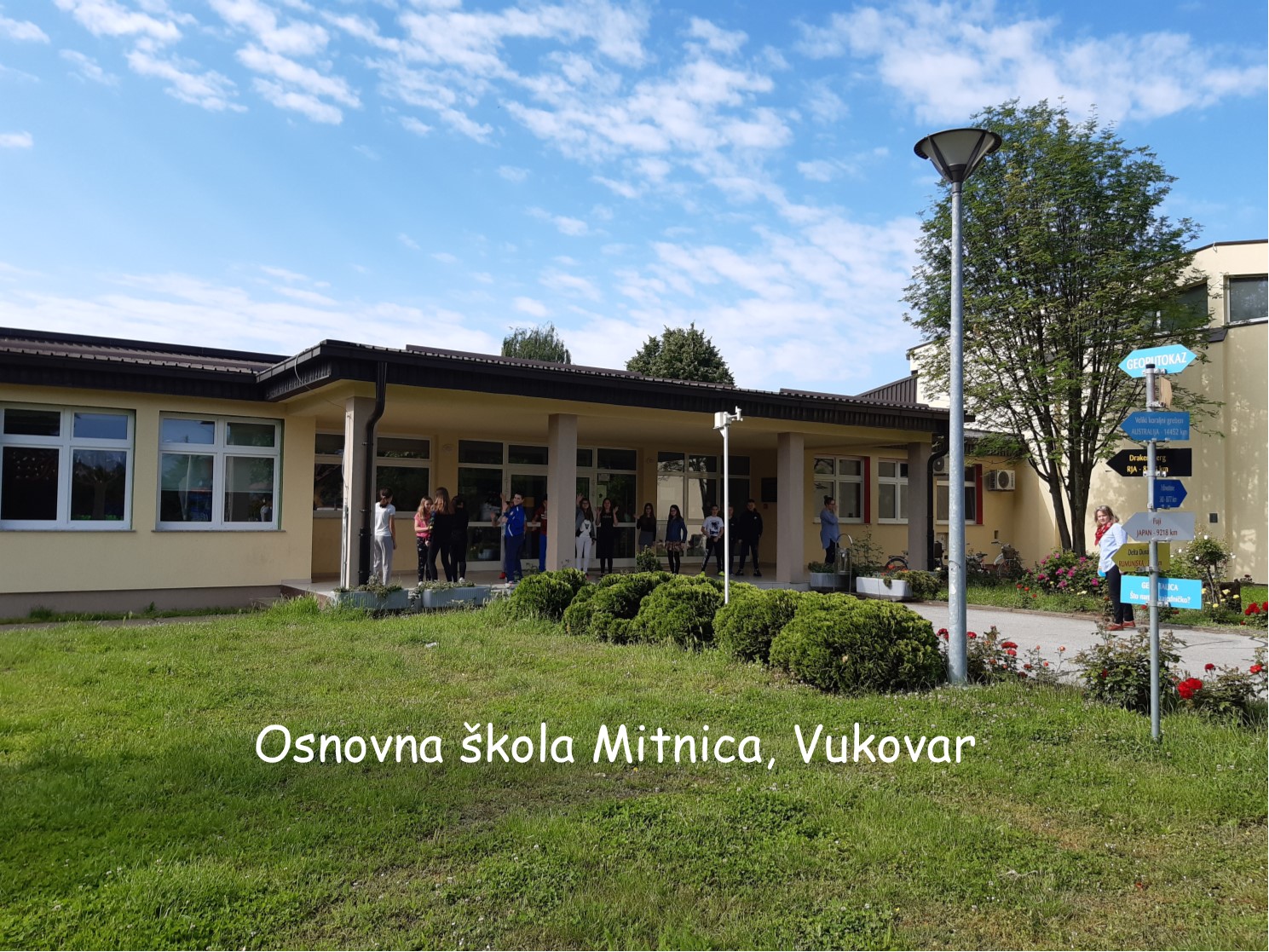 Vukovar, 5. listopada 2021.OSNOVNA ŠKOLA MITNICA            V U K O V A RKlasa: 602-02/20-01/96Urbroj:2188-106-01-21-01U Vukovaru, 5. listopada 2021.Temeljem članka 28. Zakona o odgoju i obrazovanju u osnovnoj i srednjoj školi (NN 87/2008), Školski odbor Osnovne škole Mitnica na sjednici održanoj 7. listopada 2020. godine, na prijedlog Učiteljskog vijeća i pozitivnog mišljenja Vijeća roditelja donio jeŠkolski kurikulza školsku 2021./2022. godinu  Ravnateljica: Dubravka Lemac, mag. gl. ped.Predsjednica Školskog odbora: Jasna Mađarac, dipl. učiteljica razredne nastavePrema čl. 28 Zakona o odgoju i obrazovanju u osnovnoj i srednjoj školi (NN 87/08, 86/09, 92/10, 105/10, 90/11, 5/12, 16/12, 86/12, 126/12, 94/13, 152/14, 7/17, 68/18, 98/19, 64/20) škola radi na temelju Školskog kurikula i Godišnjeg plana i programa rada. Školski kurikul određuje nastavni plan i program izbornih predmeta, izvannastavnih aktivnosti, dodatne nastave, dopunske nastave, izvanškolskih aktivnosti, izvanučioničke nastave, druge odgojno-obrazovne aktivnosti, programe i projekte prema smjernicama hrvatskog nacionalnog obrazovnog standarda (HNOS-a).  Školskim se kurikulom utvrđuju aktivnosti programa i/ili projekta, ciljevi, nositelji aktivnosti i njihova odgovornost,, način realizacije, vremenik aktivnosti, troškovnik i način vrednovanja programa i/ili projekta,Školski kurikulum donosi Školski odbor do 7. listopada tekuće školske godine na prijedlog Učiteljskog vijeća.
Školski kurikulum mora biti dostupan svakom roditelju i učeniku u pisanom obliku.
Smatra se da je Školski kurikulum dostupan svakom roditelju i učeniku u pisanom obliku, ako je objavljen na mrežnim stranicama škole.OPĆI CILJ NACIONALNOG KURIKULAOpći cilj nacionalnog kurikula izražava usmjerenost na osobni razvoj učenika, njegovo osposobljavanje za kvalitetno življenje, aktivno, odgovorno i samostalno sudjelovanje u gospodarskom, znanstvenom, kulturnom i općem društvenom napretku zemlje u uvjetima stvaranja „društva znanja“ i opće globalizacije.POSEBNI CILJEVI NACIONALNOG KURIKULAPosebni ciljevi nacionalnog kurikula usmjereni su na razvoj kompetencija učenika, a to znači sveukupnih znanja, vještina, sposobnosti, stavova i stupnja motivacije koje ga osposobljavaju za život  i rad u stalno promjenjivim uvjetima, aktivno i odgovorno sudjelovanje u društvenom životu i preuzimanje odgovornosti za njegov demokratski razvoj, odgovoran odnos prema prirodi i okolišu, odgovoran odnos prema vlastitom zdravlju i briga za zdravlje drugih, cjeloživotno učenje i obrazovanje, odgovoran odnos prema sebi i razvoju vlastitih sposobnosti, očuvanje povijesno-kulturne baštine i razvoj nacionalne kulture, razvoj moralne i kulturne dimenzije osobnosti, socijalnu integraciju i život u heterogenom društvu. Nacionalni okvirni kurikula predviđa da se u osnovnim i srednjim školama ostvaruju među predmetne teme ili interdisciplinarni sadržaji i/ili moduli za razvoj učeničkih kompetencija (Osobni i socijalni razvoj; Zdravlje, sigurnost i zaštita okoliša; Učiti kako učiti; Poduzetništvo; Uporaba informacijske i komunikacijske tehnologije; Građanski odgoj i obrazovanje).SADRŽAJ									                      StranicaOdgojno-obrazovne aktivnosti i programi				5 	1.1. Program prevencije nasilja među djecom				51.2. Program prevencije ovisnosti					61.3. Program prevencije zlostavljanja djece (CAP)			61.4. Program suradnje s roditeljima					71.5. Socijalne vještine u MKSS						8      	1.6. Program identifikacije i rada s darovitim učenicima			9     	1.7. Profesionalno informiranje i usmjeravanje učenika			10Izborna nastava							112.1.Izborna nastava vjeronauka						112.2.Izborna nastava njemačkog jezika					122.3.Izborna nastava informatike						133.  Izvannastavne aktivnosti						134.  Dodatna nastava							225.  Dopunska nastava							276.  Izvanučionička nastava							306.1. Izleti i ekskurzije							306.2. Terenska nastava							326.3. Škola u prirodi							447.  Projektna nastava							447.1. Razredni projekti							447.2. Školski projekt							728.  Izvanškolske aktivnosti						79ODGOJNO-OBRAZOVNE AKTIVNOSTI I PROGRAMI1.1. Program prevencije nasilja među djecomCiljevi aktivnosti/programaCiljevi programa prevencije nasilja među djecom su suočavanje s postojanjem problema nesigurnosti i nasilja afirmacija pozitivnih vrijednosti, promicanje spoznaje o opasnostima i posljedicama, razvijanje samopoštovanja učenika. Program nudi pomoć učenicima u životnim opredjeljenjima, edukaciju za kvalitetno provođenje slobodnog vremena učenika, te promicanje raznovrsnih i kreativnih sadržaja za učenike.Namjena aktivnosti/programaPoboljšati suradnju škole i lokalne zajednice i poticati daljnji razvoj suradnje između roditelja i škole. Neizostavna je suradnja i koordinirano djelovanje sa svim nadležnim tijelima i stručnim institucijama (MUP, CSS, Javno zdravstvo, pravobranitelj za djecu i dr.). Izuzetno je potrebno osigurati školu kao mjesto nulte tolerancije  na nasilje. Potrebno je registrirati svako nasilničko ponašanje, te postupati u skladu sa pravilnicima koji reguliraju učeničko ponašanje. Važno je omogućiti djeci stručnu pomoć u školi ili u suradnji s drugim stručnim institucijama. Programski sadržaji su vezani uz verbalno, fizičko, ekonomsko, seksualno, emocionalno nasilje te nasilje putem medija i Interneta.Nositelji aktivnosti/ programaRazrednici, učitelji, stručni suradnici u školi i ravnateljicaSuradnici - radnici škole te roditeljNačin realizacije aktivnosti/ programaEdukativni rad s učenicima koji provode učitelji u neposrednom odgojno-obrazovnom radu. Identifikacija nasilničkog ponašanja. Stvaranje pozitivnog razrednog i školskog ozračja. Razvijanje suradničkih-partnerskih odnosa i komunikacijskih vještina. Promicanje socijalnih, emocionalnih i moralnih vrijednosti. Promicanje zdravih stilova života. Suradnja roditelja i škole kroz edukacije i savjetodavni rad. Program će se realizirati i kroz radionice, roditeljske sastanke, individualne razgovore i konzultacije. Postojanje sandučića povjerenja. Praćenje rizičnog ponašanja učenika te o težem kršenju kućnog reda škole obavijestiti MUP i Centar za socijalnu skrb. Svi radnici odgojno-obrazovne ustanove dužni su utvrditi način postupanja u kriznoj situaciji, nužna je koordinirana suradnja svih nositelja programa te stručnih institucija. O svim uočenim oblicima nasilja prema učenicima, učiteljima i roditeljima obvezno izvještavati i pismeno upozoriti nadležne institucije.Vremenik aktivnosti/programaTijekom školske 2021./2022. godineTroškovnik aktivnosti/programaPotrošni materijal, nastavna sredstva i pomagala koja škola posjeduje, stručna usavršavanja u organizaciji AZOO i lokalne zajednice (500 kn)Način vrednovanja i način korištenja rezultata vrednovanja aktivnosti/programaUpitnici, ankete, evaluacijski listići, analize tri puta godišnje po potrebi i više. Dobiveni rezultati služit će za poduzimanje mjera i aktivnosti usmjerenih na daljnju prevenciju nasilja.1.2. Program prevencije ovisnostiCilj aktivnosti/programaOsnovni cilj je unaprijediti zaštitu zdravlja učenika. Informirati i educirati mlade te time smanjiti interes za sredstva ovisnosti. Izgrađivati zdrave stavove, razvoj samopouzdanja i niz vještina koje štite od razvoja ovisničkog ponašanja te aktivnom odupiranju vršnjačkom pritisku.Namjena aktivnosti/programaInformirati učenike o kratkoročnim i dugoročnim posljedicama korištenja sredstava ovisnosti. Procijeniti trenutne učestalosti pojava, socijalnu prihvatljivost i proces ulaska u svijet ovisnosti o duhanu, alkoholu, drogama i drugim ovisnostima. Osnovna namjena je sprječavanje rizičnih oblika ponašanja, donošenja odluka, rješavanje problema, kritičko mišljenje, samopotvrđivanje, otpornost prema pritisku skupine, vještine komuniciranja, nošenje sa stresom i anksioznošću i dr. Kvalitetno promicanje ljudskih vrijednosti te svestrano jačanje osobnosti mladih.Nositelji aktivnosti/programa i/ili projektaAndrijana Miličević – pedagoginja (koordinator); suradnici: Antonija Boras, Danijela Velerajter, psihologinja, razrednici, predmetni učitelji, roditelji Agencija  za odgoj i obrazovanje i druge institucije na lokalnoj, županijskoj i regionalnoj razini (stručna usavršavanja).Način realizacije aktivnosti/ programaProgram će se realizirati kroz redovnu nastavu i izvannastavne aktivnosti (na satima razrednog odjela, hrvatskog  jezika, likovne kulture, TZK, prirode, biologije, kemije i vjeronauka te kroz projekte). Razrednici će analizirati odgojnu situaciju u svom odjelu i prema dobivenim rezultatima konkretizirati probleme i zajedno sa stručnom službom razraditi i planirati njihova rješenja. Diskretni zaštitni program provodit će se individualno ili u manjim skupinama za one učenike koji iskažu probleme u ponašanju, učenju ili pripadaju rizičnoj skupini. Znakovi za pojačano djelovanje i individualno pomaganje djetetu su: smanjenje školskog uspjeha, agresivnost, povlačenje u sebe, nedolično ponašanje, otuđivanje imovine, eksperimentiranje s alkoholom, duhanom i sl., promjene u obitelji (razvod, smrt, prinova i dr.). Realizacija programa će se ostvarivati kroz predavanja, kviz znanja, radionice, pisanje, igranje uloga, rasprave, plakate, posjete, crtanje i obilježavanje značajnih tematskih datuma te sudjelovanje u projektu uz udrugu Proni Vukovar.Vremenik aktivnosti/programaTijekom školske 2021./2022. godine Troškovnik aktivnosti/programa Potrošni materijal, usavršavanje prema planu AZOO (500 kn)Vrjednovanje i način korištenja rezultata aktivnosti/programaAnketni upitnici, evaluacijske liste, analiza realizacije programa, utvrđivanje potreba dodatnog rada s pojedinim učenicima, razrednim odjelima i obiteljima.1.3. Projekt “U zdravom okruženju, zdrav duh i tijelo”Cilj aktivnosti/programaPrevencija ovisnosti među djecom i mladima.Namjena aktivnosti/programaRazviti alternativne programe prevencije ovisnosti među djecom i mladima koji su u riziku kroz sudjelovanje u aktivnostima projekta uz naglasak na rad s konjima u ulozi “prijatelja i podrške”. Jačanje pozitivne slike o sebi i rad na socijalnim vještinama. Aktivnosti su namijenjene učenicima 5.-8.razreda.Nositelji aktivnosti/programa i/ili projektaUna Bilandžija, psiholog (koordinator projekta na razini škole), razrednici, predmetni učitelji TZKSuradnici - djelatnici Konjičkog kluba Dunavski rajNačin realizacije aktivnosti/ programaSudjelovanje  praktičnim radionicama vezanim za rad s konjima - timarenje konja, sedlanje konja, učenje o dijelovima opreme za jahanje.Učenje jahačih vještina za zainteresirane učenike.Sudjelovanje u praktičnim radionicama vezanim za prevenciju ovisnosti.Vremenik aktivnosti/programaTijekom školske 2021./2022. godine Troškovnik aktivnosti/programa Potrošni materijalVrjednovanje i način korištenja rezultata aktivnosti/programaAnketni upitnici, evaluacijske liste, analiza realizacije programa1.4. Program suradnje s roditeljimaCilj aktivnosti/ programaCilj programa suradnje s roditeljima jest približiti školu roditeljima i roditelje školi, pokušati povećati odgojnu moć obitelji i pojedinca s ciljem jačanja suvremenih odgojnih metoda. Program ukazuje i njeguje emocionalno-socijalne kontakte između roditelja i djeteta koji su od velike važnosti za zdrav emocionalni i socijalni razvoj pojedinca.Namjena aktivnosti/ programaOsnovna načela programa su razvojne smjernice i karakteristike u skladu s tjelesnim, socijalnim, jezičnim i  kognitivnim karakteristikama djeteta. Program predviđa pomoć roditeljima, učiteljima i prvenstveno učenicima u razumijevanju ponašanja, mogućnostima i interesima djece, te pomoć roditeljima kako bi  učenicima osigurali cjelovit intelektualni, emocionalni, socijalni, tjelesni razvoj, podršku i profesionalno usmjeravanje.Nositelji aktivnosti/programa Andrijana Miličević – pedagoginja                                                                  Razrednici 1.- 8. razreda Suradnici: Una Bilandžija – psihologinja i Darija Benaković, dipl. knjižnicar (projekt poticanja čitanja „Knjige u gostima“, učenici 3. razreda i njihovi roditelji)Način realizacije aktivnosti/programa i/ili projektaRoditeljski sastanci, kreativne radionice roditelja i učenika, roditelj  u razredu -  aktivni sudionikZajedničke aktivnosti (humanitarne, ekološke, edukativne, tematske, prometne)Vremenik aktivnosti/programa Tijekom školske 2021./2022.godineTroškovnik aktivnosti/programaPotrošni materijal, nastavna sredstva i pomagala koja su potrebna za realizaciju programa, a škola ih posjeduje.Način vrednovanja aktivnosti/programa Praćenje napredovanja učenika, praćenje suradnje  roditelja i škole, upitnici, evaluacijski listići, analiza suradnje i planiranih aktivnosti 1.5. Socijalne vještine Cilj aktivnosti/ programaUčenici će razvijati :samopoštovanje i samopouzdanje, prepoznavanje i prihvaćanje te upravljanje svojim emocijama i ponašanjemuvažavati i prihvaćati različitostirazvijati socijalne i komunikacijske vještine, suradnju i timski radrazvijati odgovorno ponašanje prema sebi i drugima u zajedniciznati donositi odlukerazvijati strategije rješavanja problema i uspješnog suočavanja sa stresomNamjena aktivnosti/programa Učenici će biti sposobni donositi odluke, rješavati probleme, kreativno i kritički promišljati, komunicirati i uvažavati različita mišljenja. Polazno načelo je učenje socijalnih vještina kod učenika četvrtih razreda uz suradnju i pomoć roditelja. Poticanje cjelovitog razvoja djece, izgradnja zdrave, samopouzdane, kreativne, produktivne, proaktivne, zadovoljne i odgovorne osobe sposobne za suradnju i doprinos sebi i zajednici. Ispunjavanje navedenih ciljeva omogućuje razvoj temeljnih kompetencija te širok raspon aktivnosti stjecanja znanja, vještina i stavova.Nositelji aktivnosti/ programaAndrijana Miličević – pedagoginja Suradnici: razrednici, roditeljiNačin realizacije aktivnosti/programa Program će se realizirati kroz radionice, praktične aktivnosti, rasprave, igru, posjete, izlete i suradnju s lokalnom zajednicom.Vremenik aktivnosti/programaRad će se ostvarivati tijekom cijele školske godine, ovisno o potrebama učenika u pojedinim razrednim odjelima.Troškovnik aktivnosti/programaStručna literatura, potrošni materijal za radionice (papir), nastavna sredstva i pomagala koja škola posjedujeVrjednovanje i način korištenja rezultata aktivnosti/programaRedovitim praćenjem voditeljica, evaluacijskim listama i analizama u suradnji s učenicima, roditeljima1.6. Program identifikacije i rada s darovitim učenicimaCilj aktivnosti/ programaCilj programa identifikacije i rada s darovitim učenicima jest stručna identifikacija darovitih učenika te određivanje vrste i stupnja darovitosti, zatim prikupljanje, obrada i sinteza podataka o darovitim učenicima te formiranje i vođenje njihovih dosjea, te primjena obogaćenog programa u redovnim razrednim odjeljenjima i rad s darovitim učenicima u maloj skupini na projektima u području interesa učenika.Namjena aktivnosti/programaOsigurati darovitim učenicima zadovoljavanje njihovih specifičnih obrazovnih potreba i interesa.Nositelji aktivnosti/ programaUna Bilandžija- psihologinjaSuradnici: učiteljice četvrtih razreda, roditelji, pedagoginjaNačin realizacije aktivnosti/programaPsihologijsko testiranje u sklopu identifikacije darovitih učenika (4.razred), radionice za poticanje kritičkog i divergentnog mišljenja,  obogaćivanje programa za identificirane učenike, te savjetodavni rad s nastavnicima i roditeljima. Vremenik  aktivnosti/programa Od listopada 2021. do  lipnja 2022. godine.Troškovnik aktivnosti/programaStručna literatura, potrošni materijal za radionice, nastavna sredstva i pomagala koja škola posjedujeVrjednovanje i način korištenja rezultata aktivnosti/programaRedovitim praćenjem, analizama u suradnji s učenicima, roditeljima i učiteljicama1.7. Profesionalno informiranje i usmjeravanje učenikaCiljevi aktivnosti/ programaCilj profesionalnog informiranja i usmjeravanja učenika jest pomoći učenicima upoznati vlastite osobine, sposobnosti i interese, te upoznavanje s radnim vještinama, pružiti informacije o pojedinim zanimanjima te o stanju na tržištu rada. Program pomaže učenicima naučiti određivati profesionalne ciljeve i donositi odluke, naučiti kako koristiti više izvora pri prikupljanju relevantnih podataka i potiče učenike na razmišljanje o budućim profesionalnim planovima i daljnjem školovanju.Namjena aktivnosti/programaProgram pruža učenicima potrebne informacije i pomaže u donošenju adekvatne odluke o nastavku školovanja, odabiru zanimanja te u planiranju profesionalne karijere.Nositelji aktivnosti/programa Psiholog, pedagog,  razredniciSuradnici – HZZ, CISOK, srednje škole,  roditelji, školska medicina, nastavnik informatikeNačin realizacije aktivnosti/programaRadionice za učenike na satovima razrednika. Vođeno pretraživanje interneta i prikupljanje podataka, rješavanje on-line ankete o izboru zanimanja. Predavanje za roditelje o profesionalnoj orijentaciji i njihovoj ulozi pri donošenju odluke o školovanju djeteta. Individualno profesionalno informiranje i savjetovanje neodlučnih učenika. Grupno informiranje učenika o profesionalnim mogućnostima u suradnji sa stručnom službom HZZ-a i CISOK-om. Profesionalna orijentacija pri Zavodu za zapošljavanje za učenike koji su pohađali nastavu prema rješenju o primjerenom obliku školovanja i za učenike težeg zdravstvenog ili socijalnog stanja. Pravovremeno obavještavanje učenika osmih razreda i njihovih roditelja o datumima održavanja Dana otvorenih vrata srednjih škola Vukovarsko-srijemske županije kada učenici mogu dobiti informacije o željenom zanimanju.Vremenik aktivnosti/programa Tijekom cijele nastavne godinePredstavljanje srednjih škola Grada Vukovara – tijekom travnja 2022. Predstavljanje ostalih srednjih škola Vukovarsko-srijemske županije – po dogovoru s organizatorima Troškovnik aktivnosti/programa Potrošni materijal, nastavna sredstva i pomagala koja škola posjeduje.Način vrednovanja i način korištenja rezultata vrednovanja aktivnosti/programaEvaluacijski listići za učenike i roditelje, broj učenika uključen u postupak individualnog informiranja i savjetovanja, analiza uradaka.IZBORNA NASTAVAIzborna nastava organizira se za učenike koji žele proširiti znanja iz pojedinih predmeta ili područja. Izborni predmeti u Osnovnoj školi Mitnica za školsku godinu 2021./2022. uključuju: vjeronauk, njemački jezik i informatiku. Kada se učenik opredijeli za izborni predmet isti postaje obvezan nastavni predmet u školskoj godini u kojoj se učenik za njega opredijelio. Nastava se odvija po planu i programu koji određuje Ministarstvo znanosti, obrazovanja i športa. 2.1.   Izborna nastava vjeronauka se organizira za učenike od 1. – 8. razreda (2 sata tjedno, 70 sati godišnje po razredu)s. Ana Gordana Cvitanušić, vjeroučiteljica (dipl. kateheta), razredni odjeli: 1.a,b, 2.a,b, 3.a,b, 4.a,b, 6.ab, 8.b,Drago Iličić, vjeroučitelj (dr. sc.  teolog), razredni odjeli: 5.ab, 7.a,b, 8.a.Marijana Palijan (Anica Ljubić), vjeroučiteljica (dipl. kateheta), razredni odjeli: kombinacija 1.- 3.r i 4.r u PŠ Sotin2.2.	 Izborna nastava njemačkog jezika se organizira za učenike od 4. – 8. razreda (2 sata tjedno, 70 sati godišnje po razredu)Zdravka Marković Boto, učiteljica njemačkog jezika (prof. njemačkog jezika):  razredni odjeli - 6. a, b; 8. a, bTajana Matanović, učiteljica njemačkog jezika (prof. njemačkog jezika): razredni odjeli- 4.a, b; 5.a, b; 7.a, b	2.3. Izborna nastava informatike se organizira za učenike od 4.a., 7. – 8. razreda (2 sata tjedno, 70 sati godišnje po razredu) Goran Sauka, učitelj informatike (prof. informatologije): 4 grupa učenika 7. - 8.razreda  i 4.a. Mihaela Konjevod, )učiteljica informatike (mag. inf. - za učenike od 1. – 3. razreda, 4.b i razredni odjeli: kombinacija 2.- 3.r i 1.r u PŠ SotinIZVANNASTAVNE AKTIVNOSTIIzvannastavne aktivnosti povezane su s određenim nastavnim predmetom ili su interdisciplinarne naravi. Načini i metode realizacije izvannastavnih aktivnosti pretežito su radioničkoga, projektnoga, skupno-istraživačkoga, samo-istraživačkog tipa odgojno-obrazovnoga rada, terenske nastave i/ili drugih aktivnih didaktičko-metodičkih pristupa. Ovaj oblik aktivnosti organizira se za sve učenike. U cilju zadovoljavanja različitih interesa učenika, Osnovna škola Mitnica organizira sljedeće izvannastavne aktivnosti: 4. DODATNA NASTAVADodatna nastava organizira se za darovite učenike koji na redovnoj nastavi pokazuju izrazito zanimanje za predmet. Zadaća i cilj dodatne nastave je proširiti znanje stečeno na redovnoj nastavi, upoznati učenike sa sadržajima koji nisu zastupljeni u redovnoj nastavi te ih pripremiti za natjecanja.5. DOPUNSKA NASTAVA Dopunska nastava organizira se za učenike koji na redovnoj nastavi nisu bili u mogućnosti pratiti redovni nastavni program s očekivanom razinom uspjeha. Učenici dopunsku nastavu mogu pohađati tijekom cijele školske godine ili po potrebi u dogovoru s učiteljem.6. IZVANUČIONIČKA NASTAVAIzvanučionička  nastava oblik je nastave koji podrazumijeva ostvarivanje planiranih programskih sadržaja izvan škole. U izvanučioničku nastavu spadaju: izleti, ekskurzije, odlasci u kina, kazališta i druge ustanove, terenska nastava, škola u prirodi i drugi slični organizirani oblici poučavanja/učenja izvan škole. Cilj je izvanučioničke nastave učenje otkrivanjem u neposrednoj životnoj stvarnosti, u kojoj se učenici susreću s prirodnom i kulturnom okolinom, ljudima koji u njoj žive i koji su utjecali na nju. Rad izvan škole potiče radost otkrivanja, istraživanja i stvaranja, pogodan je za timski rad, utječe na stvaranje kvalitetnih odnosa unutar odgojno-obrazovne skupine te potiče intelektualna čuvstva. Pogodnost ovoga oblika nastave jest lakše i brže učenje.Školska  ekskurzija višednevno je putovanje radi posjeta prirodnim, kulturnim, povijesnim, športskim i tehničkim odredištima izvan sjedišta škole, u skladu s određenim ciljevima i zadaćama škole. Školske ekskurzije mogu trajati najdulje tjedan dana. Razrednik je dužan upoznati roditelje s planom i programom izleta/ekskurzije prije početka provedbe.  Izleti i ekskurzijeTerenska​ ​nastava Škola u prirodiŠkola u prirodi je oblik nastave koji se organizira višednevno na posebno odabranom prirodnom odredištu s odgovarajućim uvjetima zatvorenog i otvorenog prostora za poučavanje i učenje. Program Škola u prirodi temelji se na Godišnjem nastavnom planu i programu rada škole. Zbog epidemiološke situacije prouzročene kononavirusom ove godine neće biti organizirana višednevna putovanja.PROJEKTNA NASTAVARazredni projekti7.2   Školski projektiIZVANŠKOLSKE AKTIVNOSTIIzvanškolske aktivnosti izvode se u slobodno vrijeme učenika i učenici se za njih opredjeljuju prema svojoj želji i afinitetu. Financiranje provodi lokalna zajednica i/ili roditelji učenika (plaćanjem članarine i/ili školarine). Cilj izvan školskih aktivnosti jest poticati učenike na razvijanje osobnih talenata (glazbenih, športskih i dr.). Mnogi naši učenici postižu značajne rezultate u mnogim aktivnostima izvan škole.Učenici su uključeni u sljedeće izvanškolske aktivnosti:Karate klub „Vukovar 91“Košarkaški klub „Borovo“ HNK „Vukovar 91.“Veslanje, HVKV  VukovarStreljaštvo, Grič 7, VukovarŽOK Enna, VukovarHNK MitnicaMažoretkinje grada VukovaraPlivački klubVaterpolo klubGlazbena škola pri OŠ Dragutina TadijanovićaNK PetrovciKonjički klub Dunavski rajDramski studio Hrvatskog domaŠahovski klub BošnjaciKonjički klub OsijekDječji zbor „Vukovarski golubići“Crkveni zbor KUD „Matija Gubec“ SotinŠkola stranih jezika - LinguapaxGimnastički klubHNK, OsijekTeniski klubovi Borovo i VukovarNazivCiljNamjenaNositelj aktivnostiNačin realizacijeVremenikNačin vrednovanjaVjeronauksustavno i skladno teološko- ekleziološko i antropološko pedagoško povezivanje Božje objave i tradicije   Crkve sa životnim iskustvom učenika kako bi se ostvarilo sustavno i cjelovito, ekumenski i dijaloški otvoreno, upoznavanje katoličke vjere na informativno- spoznajnoj, doživljajnoj i djelatnoj raziniosposobiti učenike  za  dublje shvaćanje i povezivanje biblijske poruke sa svakodnevnim osobnim i društvenim životom te povezivanje s drugim područjima kroz obradu međupredmetnih temaDrago Iličić, dr.sc.. pastoralne teologijeGordana, s. Ana Cvitanušić, dipl. katehetaMarijana Palijan (Anica Ljubić), dip. katehetanastava se provodi u sklopu redovne nastave različitim oblicima i metodama, prema udžbeniku i radnoj bilježnici te dodatnim slikovnim materijalima.U koliko epidemiološka situacija bude nalagala, dio nastave će se ostvariti i online2 sata tjedno prema rasporedu za školsku godinu 2021./2022.učenička postignuća sustavno se prate te formativno i sumativno ocjenjuju; konačna ocjena ulazi u prosjek učenikova općeg uspjehaNazivCiljNamjenaNositelj aktivnostiNačin realizacijeVremenikNačin vrednovanjaNjemački jezikstjecanje jezične komunikacijske kompetencije (usmeni i pisani izraz) od pripremnog do temeljnog stupnja (A1+), te stjecanje znanja o njemačkom jeziku i kulturnim specifičnostima zemalja njemačkog govornog područja u usporedbi s Hrvatskomosposobiti učenike za razumijevanje informacija i pismeno i usmeno izražavanje (rabljenje osnovnih izraza i fraza te kraći razgovori u situacijama temeljne komunikacije vezane uz svakodnevni život i neposrednu okolinu učenika)Zdravka Marković Boto, prof. njemačkog jezika i književnosti   Tajana Matanović, prof. njemačkog jezika i književnosti i povijestinastava se provodi u sklopu redovne nastave različitim oblicima i metodama nastave (frontalna nastava, individualni rad, rad u paru, radu u skupinama; čitanje, slušanje i razumijevanje, dijalog, razgovor, igra itd.) prema udžbeniku i radnoj bilježnici te dodatnim materijalima2 sata tjedno prema rasporedu za školsku godinu 2021./2022.učenička postignuća sustavno se prate i brojčano ocjenjuju; konačna ocjena ulazi u prosjek učenikova općeg uspjehaNazivCiljNamjenaNositelj aktivnostiNačin realizacijeVremenikNačin vrednovanjaInformatikanaučiti učenike  upotrebljavati računala i primjenske programe u svakodnevnoj računalnoj komunikaciji i praksi;stjecanje temeljnih znanja potrebnih za daljnje školovanjeosposobljavanje učenika za samostalno služenje računalom radi lakšeg, bržeg i kvalitetnijeg rješavanja problema te za prikupljanje i obradu podataka u korisne i valjane informacijeGoran Sauka, prof. informatikeMihaela Konjevod, mag. inf.nastava se provodi u informatičkoj učionici u sklopu redovne nastave različitim oblicima i metodama poučavanja2 sata tjedno prema rasporedu za školsku godinu 2021./2022.učenička postignuća sustavno se prate i brojčano ocjenjuju; konačna ocjena iz ovog izbornog programa ulazi u prosjek općeg uspjeha učenikaNazivCiljNamjenaNositelj aktivnostiNačin realizacijeVremenikTroškovnikNačin vrednovanjaLiterarnaskupinaPoticati interes za nastavu hrvatskog jezika. Poticati zanimanje učenika za čitanje i pisanje. Razvijati govornu i pisanu komunikaciju.Poticati samostalnost u radu. Osposobljavati učenike za samostalno stvaranje priča i pisanje kraćih sastavaka.Đurđica Dinješ, učiteljica RNindividualni  rad, rad u skupinama2 sata tjedno u prvoj smjenipapir za pisanjeRedovito praćenje rada i procjena razine postignuća učenika, samovrednovanje učenikaLikovno - kreativna skupinaRazvijati kreativnost, maštu, dizajniranje te poticati zajednički rad, proširiti znanje iz likovne kulture i razvijati interes za različita likovna područjaRazvijanje vještina i sposobnosti crtačkog izražavanja, usvajanje i upoznavanje različitih tehnika likovnog izražavanja; naučiti učenike glumiti, poticati njihovu maštu, kreativnost i volju za učenjem i njegovati samostalan radMirna Vukoja učiteljica RNindividualni rad, rad u skupinama1 sat tjednotroškovi nabavke likovnog pribora(300 kuna)uređivanje panoa i postavljanje tematskih izložbiRitmička skupinaRazvijati  osjećaj za ritam, tempo, dinamiku te ljepotu i javni nastupi prigodom obilježavanja blagdana i značajnih događanjaIskazivati kroz glazbu na originalan i kreativan način svoju osobnost, poticati dječje stvaralaštvoVesna Jakovljević, učiteljica RNritmičke vježbe, plesne koreografije, scenski nastupi1 sat tjednorekviziti za scenski iskaz (100 kuna), CDuspješni javni nastupipohvalaLikovna skupinarazvijati kreativnost, maštu, dizajniranje te poticati zajednički rad, proširiti znanje iz likovne kulture i razvijati interes za različita likovna područja, sudjelovanje na izložbama i likovnim natječajimaomogućiti učenicima izražavanje kreativnosti i likovne pismenosti; , estetsko uređenje učionice i škole te ukrašavanje pozornice za školsku priredbu,doprinos estetskom izgledu školeJosipa Paun Hujber, učiteljica RNindividualni rad i rad u skupinamauređivanje panoa,crtanje, slikanje, oblikovanje,  dizajniranje1 sat tjednotroškovi nabavke likovnog pribora(300 kuna)uređivanje panoa i postavljanje tematskih izložabaMali kreativciRazvijati i poticati kritičko mišljenje; kreativni i estetski razvoj učenika; razvijati komunikacijske i prezentacijske vještine; njegovati tradicijske vrijednosti našega naroda, razvijanje vještina lijepog i izražajnog govorenja, poticati međusobnu suradnju i druženje.Izrađivati različite ukrasno-uporabne predmete, nakite, ukras za božićna drvca, čestitke za blagdane, suvenire, lutke. Upoznati vrste lutaka i koristiti ih u dramatizaciji.Senka Horvatić, učiteljica RN, roditeljiaktivnost će se realizirati kroz neposredni rad s učenicima- demonstracije, praktičnog rada,razgovora, igre1 sat tjednotijekom šk.g.2021./2022.troškovi izrade lutaka, likovni pribor, papir u boji,hamer papirsudjelovanje na razrednim i školskim priredbama, izložbama, uređivanje panoa te prezentacija projektaMedijska grupaRazviti medijsku pismenost i kulturu u učenika te prepoznati kvalitetne medijske sadržaje, pravilno koristiti medijsku terminologiju, razvijati vještine pisanja kroz rad na razrednom časopisu, raditi u jednostavnim digitalnim alatima, poticati iskustveno učenjeOsposobiti korisnike medija za svjesno,    sigurno i kritičko uočavanje poruka filma, knjiga, televizije, interneta,   radija, tiska Sanja Starc, učiteljica RN  i roditeljisamostalan rad,
rad u parovima i rad u grupama,
suradničko učenje 1 sat tjednotijekom 
šk. g. 2021./2022.papir, kolaž papir, tableti, mobiteli, fotoaparatprezentacija uradaka i razrednog časopisa, samovrednovanje i vršnjačko vrednovanje, uređivanje panoaKreativna skupinaPoticati i razvijati kritičko mišljenje; razvijati prezentacijske i komunikacijske vještine, njegovati tradicijske vrijednosti, razvijati vještinu lijepog i izražajnog govorenja; razvijati želju za pokretom, plesom i igrama,; poticati međusobnu suradnju.Osposobiti učenike za istraživački rad i prezentaciju istraženogJasna Mađarac, učiteljica RNsuradnički rad u grupi i paru, demonstracija, razgovor, izlaganje1 sat tjednorekviziti za različite igrezadovoljstvo učenika, veća povezanost i suradnja, tolerancija i prihvaćanje različitosti, prezentacija  igara roditeljima u razredu i na školskim priredbamaMali istraživačiRazvijati i poticati kritičko mišljenje, komunikacijske i prezentacijske vještine.Istraživanje i upoznavanje neposredne stvarnosti , stjecanje spoznaja o svijetu u kome živimoPoticati međusobnu suradnju i druženje te istraživački duh učenika.Osposobiti učenike za istraživački rad i prezentaciju naučenogHelena Andabaka, učiteljica RN rad u paru, rad u skupinama1 sat tjednood rujna 2021. do lipnja 2022.potrošni materijal za radprezentacija  radova, sudjelovanje na razrednim priredbamaMali folklornjegovanje tradicijskih napjeva, dječjih igara, plesova i običaja; razvijanje osjećaja za ritam i učenje plesnih koraka; njegovanje ljubavi prema materijalnoj i nematerijalnoj kulturnoj baštiniupoznati hrvatsku tradicijsku kulturu, potrebu za njenim očuvanjem i ljubavi prema istojUčiteljica RN Ružica Paić i učenici 2. i 3. razreda PŠrad u skupini, paru i pojedinačno, pripremanje za scenski nastup i izvedbu1 sat tjedno, u suradnji s KUD-om i lokalnom zajednicomtroškovi nabavke kostima (nošnji) i nabavke CD-asudjelovanje na školskim priredbama i smotrama, prikaz naučenoga roditeljima i mještanima, te izložbama Domaćinstvo upoznavanje osnova kuhanja, skrb o sebi, zabava i druženje, upoznavanje aktivnosti svakodnevnog života, skrb o domu, odjeći, sebi, bonton, zabava i druženjeKod učenika povećatikreativnost ,razvijatipozitivan stav premaradu, povećatiosobnu odgovornostučenika. Poticati i razvijati ljubav prema kuhanju, stjecanje novih znanja Mateja Kunac, učiteljica RN, 1. razred, PŠ Sotinindividualni  rad, rad u skupinama1 sat tjednoSredstvapotrebna zakupovinuflomastera,kolažpapira,škara,ljepila,raznihmaterijalaza izradu,trošak namirnicasudjelovanje na razrednim i školskim priredbama, izložbama, uređivanje panoa, priprema jela, Zborrazvijanje kulture skupnog muziciranja, njegovanje sposobnosti izvođenja vokalnih izvedbi, svladavanje vokalne literature izvornih, narodnih autorskih i umjetničkih skladbi;projekt “PjesmaRIca” - snimanje pjesme rock benda Laufer - “Svijet za nas” u izvedbi školskog zboraomogućiti zainteresiranim učenicima usavršavanje vokalnih sposobnosti  te sudjelovanje u ansamblu koji skupno muziciraNapomena: mogućnost odlaska na Smotru zborova Vukovarsko-srijemske županije u proljeće, te natjecanje zborova u Hrvatskoj prema preporukama  i pridržavanju epidemioloških mjeraDunja Marković, magistra glazbene pedagogijeneposredni rad s učenicima, praktični rad, grupni rad2 sata tjednotroškovi kopiranja nota, kotizacije za natjecanja i eventualnih putovanja na susrete zborova i natjecanja;troškovi produkcije, snimanja i montaže pjesme za projekt “PjesmaRIca” (3600 kn), te troškovi putovanja,dnevnice i noćenja producenta iz Rijeke (1000 kn + noćenje)provjera svladanog programa prije nastupa,uspješnost cjelokupnog scenskog nastupaEkoloziosvijestiti učenike o važnosti očuvanja prirode i okoliša, znati razlikovati  vrste otpada, što se s reciklažnim materijalima može izraditi,  uvesti učenike u osnove rasta biljke (od sjemena do ploda), razviti timski rad, razvijanje osjećaja zajedništva i pomaganja onima u potrebi, poticati i razvijati kreativnostzaštita okoliša, čišćenje i uređenje okoliša škole, izrada predmeta od recikliranih materijala, prikupljanje posebnog otpada, kartiranje nepropisno odloženog otpada, uzgajanje biljaka,  selektivno razvrstavanje otpada, izrada ukrasa od papira,  vaganje i razvrstavanje starog papira s domarom jednom mjesečnoKatarina KalinićFizički rad u školskom vrtu - sadnja, kopanje, okopavanje, čupanje trave, izrada gredica i briga o istima, presadnja biljaka...2 sata tjednoTroškovi materijala potrebnog za izradu predmeta od recikliranog materijala (ljepilo, škare, boje), staklenke, poklopci)sudjelovanje na razrednim i školskim priredbama, suradnja s nastavnicom likovne kulture,domarom,  te djelovanje kroz školsku ZadruguBiblijska skupinarazvijati vještine i sposobnosti pismenog i likovnog izražavanja prateći liturgijsku godinu i biblijska čitanja, kao i kroz suradnju s Malim koncilom, razvijati kreativnost, spretnost, maštu kroz praktičnu izradu predmeta za prodajnu izložbu, uvježbavajući igrokaze i scensko izražavanje prigodom različitih blagdana u župnoj zajednici (Misije, Došašće, Božić, Dani kruha, Dan bolesnika, sv. Nikola, Dan očeva, Uskrs, Majčin dan) produbljivati osjećaj za zajedništvo i suradnju osposobiti vjeroučenike za maštovitu komunikaciju s Biblijom i Malim koncilom pomoću pismenog i likovnog stvaralačkog izražavanja,izrađivati različite ukrasno-uporabne predmete, božićnih i drugih motiva za prodajne izložbe, sudjelovati u humanitarnom radu pekući male kiflice za prodajus. Ana Gordana Cvitanušić, dipl. katehistica   (6. a i b razred)rad u skupini, paru i pojedinačno,  pripremanje za scenski nastup i izvedbu u župitijekom cijele nastavne godine, 2 sata tjedno,  srijeda 6. i 7. sat materijal potreban za izradu predmeta za prodajnu izložbu: hamer papir, stare čestitke, ukrasi,        papiri u boji, drvene boje i flomasteri, škare i ljepilo ljekovita krema: maslinovo ulje, pčelinji vosak, tamjan, bazga, plastične posudice)                  vjeronaučna skupina se ne ocjenjuje, učenici se uključuju na temelju osobnih interesaSlikarirazvijanje stvaralačkih sposobnosti istraživanjem mogućnosti različitih slikarskih tehnika, razvijanje vizualnog mišljenja, poticanje kreativnog izražavanja, originalnosti i samostalnosti u izvedbiomogućiti učenicima upoznavanje rada s različitim slikarskim tehnikama te upoznavanje svjetske kulturne baštineMia Marušić, profesorica likovne kulturegrupno i individualno2 sata tjednoslikarski materijal: tempere u bocama (crvena, žuta, plava, crna i bijela)300knprezentacija radova u školi, slanje radova na  natjecanjaKreativni tim za estetsko uređenje škole razvijanje interesa učenika za likovnim stvaralaštvom, razvijanje kreativnog mišljenja, poticanje suradnje i poštivanja tuđih ideja omogućiti učenicima kreativno uređenje vlastite okoline Mia Marušić, profesorica likovne kulturegrupnotijekom školske godine - prema potrebimaterijal za uređenje škole, veliki hamer papiri, boje za oslikavanje vanjskog zida300knestetsko uređenje školeOdbojka - djevojkeusvajanje i usavršavanje taktičko-tehničkih znanja iz područja odbojke Pripremanje učenica za natjecanjeusavršavanje motoričkih znanja učenika naročito onih darovitihLucija Konjevod, prof. TZKtreninzi2 satatjedno 2021./2022.lopte, troškoviputovanja na natjecanja500,00 Kn dresovipozitivan utjecaj na odgoj učenica i sportsko ponašanjeNogometKošarka (M) Usavršavanje motoričkih znanja ,i usavršavanje elemenata košarke i nogometa(te pripremanje učenika za natjecanjeRazvijanje navike za tjelesno vježbanje i bavljenje sportomAnita Ključik prof.TZKtreninzi četvrtkom2 put tjednolopte, dresovi i troškovi za put, prilikom odlaska na natjecanjeBavljenje sportom i razvijati sportski duhŠkolski vrtuzgajanje biljaka, okopavanje cvjetnjaka, zalijevanje cvijeća u školi i školskom vrtuProjekt uzgoj presadnicaizrada proizvoda, dekorativnih predmeta, ukrasa,..razvijati pozitivan odnos prema prirodi,                                  razvijati želju za samostalnim uzgajanjem biljakaAntonija Borasnastavnica prirode i učenicirazgovor,fizički rad uvrtu-kopanje,sadnja,orezivanje,zalijevanjetijekom šk.god, premapotrebi ivremenskim uvjetimaproljetnesadnice, zemlja300.00 Knopisne bilješke o individualnom radu i zalaganju u                                       pregledu rada, plakati, uživanje u okolišu škole, uzgoj biljaka i izrada proizvoda  (podložno promjenama)PrometnaUpoznavanje pravila ponašanja u prometu kao pješaka i kao biciklista razvijati interes učenika za usvajanje i primjenu pravila ponašanja u prometu, briga o sebi i drugim sudionicimaToni Hutz, profesor fizike i TKGrupno i individualno2 satatjednotijekom šk.god, 2021./2022.troškovi putovanja na natjecanje 500,00 kn. Spretnost u vožnji biciklaModelariNaučiti učenike da na osnovu tehničke dokumentacije različitim materijalima izrade uporabne predmete ( makete i modele). Razvijanje tehnološkog i poduzetničkog načina mišljenja učenika te stjecanje i vježba primjene znanjaToni Hutz, profesor fizike i TKGrupno i individualno2 satatjednotijekom šk.god, 2021./2022.,Troškovi materijala za izradu tehničke tvorevine i potrošnog pribora2000,00 kn. Skupina se ne ocjenjuje, učenici se uključuju na temelju osobnih interesa.Učenici su opisno praćeni.Mali informatičariNaučiti učenike  upotrebljavati računala-robote (microbit,mbot) i primjenske programe u svakodnevnoj računalnoj komunikaciji i praksi;stjecanje temeljnih znanja potrebnih za daljnje školovanje. Poticanje računalnog i logičkog razmišljanja.Osposobljavanje učenika za samostalno služenje računalom/robotom radi lakšeg, bržeg i kvalitetnijeg rješavanja problema te za prikupljanje i obradu podataka u korisne i valjane informacijeMihaela KonjevodNastava se provodi u informatičkoj učionici grupno i individualno2 satatjednotijekom šk.god, 2021./2022./Opisne bilješke o radu i zalaganju. Sudjelovanje učenika na Dabar natjecanju. Prezentacija radova.Školski volonterski klubUčenici kao graditelji sretnije i humanije budućnosti i pokretačka snaga aktivnog i odgovornog društva te održivog razvoja. osnaživanje učenika kao aktivnih i odgovornih dionika lokalne zajednice uz izgradnju školske volonterske zajednice, razvijanje komunikacijskih vještina i odgoj i obrazovanje za održivi razvoj.Pedagoginja Andrijana Miličević i učenici od 4. do 8. razredaRad u skupinama i individualni rad prema unaprijed određenom planu i programu aktivnostiTijekom školske godine 2021./2022.Potrošni materijal za radPomoću evaluacijskih upitnika i/ili evaluacijskih sastanaka s volonterima, korisnicima i suradnicima. Vijesti na web stranici škole.Učenička zadruga MitnicaOmogućiti učenicima razvijanje kreativnih vještina i stjecanje osnovnih znanja o poduzetništvu i održivu razvojurazvijanje kreativnosti, stjecanje i primjena znanja o proizvodnji jednostavnih uporabnih predmetaDarija Benaković, Antonija Boras, s. Ana Cvitanušić, Senka Horvatić, Toni Hutz Katarina Kalinić, Mia Marušić, Josipa Paun HujberRad učenika s voditeljima pojedine aktivnosti u manjim skupinamatijekom cijele školske godineKupovina potrebnog materijala za kreativni rad - 500 knZadruga sudjeluje na gradskom Božićnom sajmu, te na Smotri zadruga VSŽFotoreporteriRazvijanje i poticanje prezentacijskih vještina.Uočavanje i isticanje bitnog. Upoznavanje učenika sa fotografijom i s raznim alatima za uređivanje fotografija. Poticanje učenika na kreativnost, međusobnu suradnju i druženje te istraživački duh.Osposobiti učenike za istraživački rad, vještinu vođenja intervjua, postavljanje bitnih pitanja i prezentaciju naučenogTajana Matanović, nastavnica njemačkog jezika i učenici Individualni rad, rad u paru, rad u skupinama1 sat tjednotijekom šk. god. 2020./2021.Troškovi za izradu fotografija300knIzrada fotografija, izrada panoa.Prisustvovanje događanjima u školi i oko škole na kojima sudjeluju učenici Osnovne škole Mitnica. NazivCiljNamjenaNositelj aktivnostiNačin realizacijeVremenikNačin vrednovanjaDodatna nastava iz engleskog jezikaobogaćivanje odgojno-obrazovnog programa, unapređivanje rada s naprednim i darovitim učenicima. Projekt:Putujemo Lijepom Našom / planetom ZemljaOmogućiti zainteresiranim učenicima proučavanje naprednijih sadržaja; sudjelovati u projektu  i pripremanje za natjecanjeMartina Salamon, nastavnica engleskog jezika i učenici 8. a,bRad u skupini i individualni rad2 sata tjednoutorkom i srijedom 0. satdodatna nastava iz engleskog jezika ne ocjenjuje se i učenici se uključuju na temelju vlastite odluke, te po preporuci učitelja engleskog jezikaDodatna nastava iz matematikeobogaćivanje odgojno-obrazovnih programa; unapređivanje rada s naprednim i darovitim učenicimaUčenici će se: - matematički izražavati pisano i usmeno, usvojena matematička znanja primjenjivati u svakodnevnom životu,         razviti sposobnosti i vještine rješavanja matematičkih problema potrebnih za nastavak školovanja,        spoznati matematiku kao koristan i nužan dio znanosti, tehnologije i kulture, osposobiti se za apstraktno mišljenje, logičko zaključivanje i precizno formuliranje pojmova, razviti osjećaj odgovornosti i kritičnosti prema svome i tuđem radu, razviti sposobnost za samostalan rad, odgovornost za rad, točnost, urednost, sustavnost, preciznost i konciznost u pisanom i usmenom izražavanju omogućiti zainteresiranim učenicima proučavanje naprednijih matematičkih sadržaja kao i pristup različitim matematičkim natjecanjimaEdita Lukačević, prof. i dipl. ing. matematike i učenici 5.a i 5.b, te učenici 7. a i 7. b razredaindividualan rad, rad u paru  i rad u skupinama5.ab razred utorkom predsat7.ab razred ponedjeljkom predsatcijele godineučenici obuhvaćeni dodatnom nastavom matematike se ne ocjenjuju, a povratnu informaciju o tome koliko su napredovali dobiju različitim oblicima formativnog praćenja i vrednovanja, kao i  ostvarenim rezultatima na natjecanjima, pojedinačnim i ekipnimDodatna nastava iz matematikeobogaćivanje odgojno-obrazovnih programa; unapređivanje rada s naprednim i darovitim učenicimaUčenici će se: - matematički izražavati pisano i usmeno, usvojena matematička znanja primjenjivati u svakodnevnom životu,         razviti sposobnosti i vještine rješavanja osnovnih matematičkih problema potrebnih za nastavak školovanja,        spoznati matematiku kao koristan i nužan dio znanosti, tehnologije i kulture, osposobiti se za apstraktno mišljenje, logičko zaključivanje i precizno formuliranje pojmova, razviti osjećaj odgovornosti i kritičnosti prema svome i tuđem radu, razviti sposobnost za samostalan rad, odgovornost za rad, točnost, urednost, sustavnost, preciznost i konciznost u pisanom i usmenom izražavanju omogućiti zainteresiranim učenicima proučavanje naprednijih matematičkih sadržaja kao i pristup različitim matematičkim natjecanjimaNevenka Burić, prof. matematike i informatike sa učenicima 6. i 8. razredaindividualan rad, rad u paru  i rad u skupinamasa učenicima 6. razreda  1 sat tjedno;sa učenicima 8. razreda  1 sat tjednoučenici obuhvaćeni dodatnom nastavom matematike se ne ocjenjuju, a povratnu informaciju o tome koliko su napredovali dobiju različitim oblicima formativnog praćenja i vrednovanja, kao i  ostvarenim rezultatima na natjecanjima, pojedinačnim i ekipnimDodatna nastava biologijerazvijati znanstveni način razmišljanja i proširiti znanja stečena na redovnoj nastavi biologijeStjecati znanja o biološkim zakonitostima, građi i funkciji živih bića, osposobljavati učenike za istraživanje i primjenu znanstvenih spoznaja u svakodnevnom životu, te razvijati pravilan odnos prema prirodi i njezinoj raznolikosti.Danijela Velerajter, prof. biologije i kemijei učenici 7. razreda- praktičan rad- proučavanje literature- rješavanje problemskih zadataka2 sata tjednoopisno praćenje rada učenikaDodatna nastava matematike u RNrazvoj sposobnosti rješavanja složenijih matematičkih  sadržaja, razvijati matematičko – logičko zaključivanje; individualni rad s učenicima koji pokazuju napredno znanje i žele saznati višePoticati interes učenika za proširenim matematičkim znanjem, razvoj logičkog mišljenja;priprema učenika 4. razreda za natjecanje na školskom (županijskom) natjecanjuHorvatić S.- 2.aStarc S.-2.bAndabaka, H. - 3.bMađarac, J. - 3a Vukoja M.4. aDinješ, Đ. - 4.b Jakovljević, V. - 1.aPaun Hujber, J. - 1.bKunac, M.- 1.c.PŠPaić, R. - 2./3.c.PŠindividualan rad i rad u skupinama1 sat tjedno  opisno praćenje napredovanja učenikaDodatna nastava iz kemijerazvijati vještine izvođenja eksperimenta, ljubav za kemiju, natjecateljski duh, sposobnost logičkog zaključivanjakvalitativno proširiti teme koje se obrađuju u redovnoj nastavi pripremiti ih za natjecanja iz kemijeAntonija Boras, prof. biologije i kemije i učenici 7.i 8. rizvođenje eksperimenta, rješavanje testova i                                                                                                    problemskih zadataka2 sata tjedno u dogovoru s učenicimaopisne bilješke o interesima i sposobnostima učenika, rezultati na natjecanjuDodatna nastava iz njemačkog jezikaobogaćivanje odgojno-obrazovnih programa, poticanje darovitih učenika  na usvajanje jezičnih i kulturnih sadržaja vezanih uz njemačko govorno područjeproširivanje i usavršavanje jezičnih i kulturnih sadržaja te pripremanje naprednih učenika za natjecanja iz njemačkog jezikaZdravka Marković Boto,učenici 8.a i 8.b razredaindividualan rad, rad u paru i rad u skupinama2 sata tjedno u dogovoru s učenicima učiteljica će dobiti povratnu informaciju o savladanosti jezika razgovorom, izlaganjem učenika, rješavanjem zadataka, demonstracijom, te uspjehom na natjecanjuDodatna nastava iz geografijerazvijanje geografskog mišljenja, geografske zakonitosti, razvijanje kreativnosti, proširivanje stečenih znanjaprogram je namijenjen učenicima koji u skladu sa svojim  potrebama i sklonostima  mogu i žele usvojiti više od zadanih ishoda u redovnoj nastaviDamir Vinković, prof. geografije i učenici 5.,6. i 8. razredasamostalan i skupni rad sa pripremljenim zadacima 3 sata  tjedno, svaki razred po 1 sat opisne bilješke o interesima i sposobnostima učenika, školsko, županijsko i eventualno državno natjecanjeDodatna nastava iz fizikeRazvijati vještine izvođenja eksperimenta, natjecateljski duh i sposobnost logičkog zaključivanjaKvalitativno proširiti teme koje se obrađuju u redovnoj nastavi pripremiti ih za natjecanja iz fizikeToni Hutz  prof. fizike i TK, učenici osmog razredaIzvođenje eksperimenta, rješavanje testova i                                                                                                    problemskih zadataka2 satatjednotijekom šk.god, 2021./2022.Opisne bilješke o interesima i sposobnostima učenika, rezultati na natjecanjuDodatna nastava iz hrvatskoga jezikaObogaćivanje odgojno-obrazovnih programa; unapređivanje rada s naprednim i darovitim učenicimaOmogućiti zainteresiranim učenicima proučavanje naprednijih sadržaja te pripremanje učenika za natjecanjeVedrana Žutić,prof. hrvatskog jezika i književnosti, učenici 8. a i 8. b razredaindividualni rad i rad u skupini tijekom šk. 2021./2022. godine1 sat tjedno u dogovoru s učenicimaOpisne bilješke o napretku učenika, plasmani na natjecanjimaDodatna nastava iz hrvatskoga jezikaProširivanje nastavnih sadržaja iz jezika i književnosti u radu s darovitim i motiviranim učenicima.Zainteresirati učenike za dodatne sadržaje iz jezika i književnosti.Vera Ištuk i učenici 7. a i 7.b razredaindividualan rad i rad u skupiniutorak6.školski sat Opisne bilješke o interesima i sposobnostima učenika, rezultati natjecanja Dodatna nastava iz povijestiRazvijanje sposobnosti logičkog zaključivanja te uočavanja uzročno posljedičnih veza u povijesnim procesima. Razvijanje sposobnosti kronološkog razmišljanja te proučavanje dodatnog nastavnog sadržaja za učenike koji žele znati više.Program je namijenjen učenicima koji žele usvojiti dodatna znanja iz nastave povijesti te svoja znanja pokazati na natjecanjimaKatarina Kalinić, učiteljica povijesti; učenici 8.razredaindividualan rad, frontalni rad, rad u paru2 sata tjednoopisne bilješke o napretku učenika, plasman na školskom i županijskom natjecanjuDodatna nastava iz Informatikerazvoj sposobnosti rješavanja složenijih Programskih  sadržaja(python), razvijati matematičko – logičko zaključivanje; individualni rad s učenicima koji pokazuju napredno znanje i žele saznati višeomogućiti zainteresiranim učenicima proučavanje naprednijih Informatičkih sadržaja kao i pristup Informatičkim natjecanjimaGoran Sauka, prof.informatike i učenici 5.,6., 7. i 8. razredasamostalan i skupni rad sa pripremljenim zadacima2 sata tjednoopisne bilješke o napretku učenika, plasman na školskom i županijskom natjecanjuDodatna nastava iz njemačkog jezikaobogaćivanje odgojno-obrazovnih programa, poticanje darovitih učenika na usvajanje jezičnih i kulturnih sadržaja vezanih uz njemačko govorno područjeproširivanje i usavršavanje jezičnih i kulturnih sadržaja te pripremanje naprednih učenika za natjecanja iz njemačkog jezikaTajana Matanović i učenici 5.a i 5.b razredaindividualan rad, rad u paru i rad u skupinama1 sata tjednoučiteljica će dobiti povratnu informaciju o savladanosti jezika razgovorom, izlaganjem učenika, rješavanjem zadataka, demonstracijomNazivCiljNamjenaNositelj aktivnostiNačin realizacijeVremenikNačin vrednovanjaDopunska nastavahrvatskog jezika u odjelima RNindividualni rad s učenicima koji imaju poteškoća kod usvajanja nastavnog gradiva, vježbanje i ponavljanje gradivapomoć pri usvajanju nastavnih sadržaja; razvijanje govornih i pisanih vrednota i razvijanje vještine čitanja i razumijevanja pročitanogMađarac J- 3.a Andabaka, H. - 3.bMirna Vukoja - 4..a Dinješ, Đ. - 4.b Jakovljević, V. - 1.aPaun Hujber, J. - 1. bHorvatić, S. - 2.aStarc, S.- 2.bKunac, M. 1.PŠPaić, R. - 2./3..PŠindividualni rad i rad u skupinama; ponavljanje i uvježbavanje  gradiva prema nastavnom planu i programu1 sat tjedno u svakom razredu, naizmjenično s dopunskom nastavom iz matematikedopunska nastava iz hrvatskog jezika ne ocjenjuje se, a učenici se uključuju na temelju preporuke učiteljiceDopunska nastava iz engleskog jezikausvojiti, prepoznati i pravilno primjenjivati gramatičke strukture i glagolska vremena, uvježbavanje gram. struktura, usvojiti i primjenjivati vokabular, prepoznavati i primjenjivati glagolska vremena, vježbati pravilan izgovor i pisanje riječi, izgrađivati razumijevanje slušanjem.metode ponavljanja i vježbanja (uvježbavanja gramatičkih struktura,ponavljanja za zvučnim modelom i sl.)čitanje, prevođenje, slušanje, pisanje vocabulary building , itd.učiteljica engleskog jezika Martina Salamon i učenici 6.a,b učiteljica engleskog jezika Martina Prpa i učenici 5. i 7. a/b razredaindividualan pristup, uvježbavanje gradiva prema nastavnom planu 1 sat tjednočetvrtkom 0. sat1 sat tjedno - 5. razredi i 2 sata tjedno 7. razrediPismeno i usmeno testiranje prilagođeno učeniku. Ne ocjenjuje se, učenici na nastavi sudjeluju prema preporuci učitelja i prema vlastitoj želji.Opisna ocjena (bilješke), formativni osvrt  napretka učenika.Dopunska nastava iz matematikepomoći učenicima koji imaju poteškoća u usvajanju i razumijevanju nastavnih sadržaja te primjeni naučenog u rješavanju problemaomogućiti učenicima razumijevanje i svladavanje matematičkih sadržaja kao i njihovu primjenu u rješavanju problema iz stvarnoga svijeta, koje tijekom redovne nastave nisu uspjeli u potpunosti savladatiNevenka Burić, prof. matematike i informatike sa učenicima 6. i 8. razredaindividualni rad i rad u paru, ponavljanje, u uvježbavanje gradiva prema nastavnom planusa učenicima 6. razreda  1 sat tjedno;sa učenicima 8. razreda  1 sat tjednoDopunska nastava iz matematike se  ne ocjenjuje  i učenici se uključuju na prijedlog učiteljice ili samoinicijativno.Povratnu informaciju dobiju kroz bilješke, formativni osvrt napretka učenika.Dopunska nastavahrvatskoga jezikaPomoći učenicima koji imaju teškoće u razumijevanju i usvajanju gradiva te učenicima koji zbog izostanka nisu savladali gradivo u redovnoj nastavi.Učenik uvježbava, ponavlja i usustavljuje nastavne sadržaje, poboljšava razinu znanja, usvaja radne navike, razvija zadovoljavajući stupanj samostalnosti u radu i učenju.Vera Ištuk i učenici 5.a i 5. b razredaponavljanje, uvježbavanje, individualni pristup1sat tjedno(srijedom 0. sat)Opisno praćenje učenika, razgovor, samoprosudba i prosudbaDopunska nastava matematike u odjelima RNindividualni rad s učenicima koji imaju poteškoća kod usvajanja nastavnog gradiva; vježbanje i ponavljanje gradivapomoć pri usvajanju matematičkog znanja; razvijanje samostalnosti kod učenikaHorvatić S.- 2.aStarc, S. - 2.bAndabaka, H. - 3.bMađarac, J. - 3.a Vukoja M.- 4.aDinješ, Đ. - 4.b Jakovljević, V. - 1.aPaun Hujber, J. - 1.bKunac, M. - 1.PŠPaić, R. - 2./3.PŠindividualni rad i rad u skupinama; ponavljanje i uvježbavanje  gradiva prema nastavnom planu i programu1 sat tjedno u svakom razredu, naizmjenično s dopunskom nastavom iz hrvatskog jezikadopunska nastava iz matematike  se ne ocjenjuje, a učenici se uključuju na temelju vlastite odluke i po preporuci  učiteljiceNazivCiljNamjenaNositelj aktivnostiNačin realizacijeVremenikTroškovnikNačin vrednovanjaJednodnevni izlet učenika 6.a i 6.b razreda (prema situaciji i preporukama epidemiološke službe) učenje, otkrivanje i istraživanje prirodnih ljepota i povijesnih znamenitosti HrvatskeOmogućiti učenicima razvijanje kolektivne svijesti i razvijanje pozitivnih međusobnih odnosaRazrednice: Vedrana Žutić i Nevenka Burić Pratitelji:djelatnici turističke agencije, učeniciNa satovima razrednika utvrđeno mjesto realizacije. Na roditeljskim sastancima  roditelji  su informirani i usvojili su plan realizacijesvibanj, 2022.na temelju ponuda agencija i ugovora između agencije i roditeljaprezentacija roditeljima  i članovima UV nakon realizacijeJednodnevni izlet učenika 1. razredaĐakovo-Našice-Našički Markovacupoznavanje zavičaja, sigurno ponašanje u prometu, ljubav i briga prema životinjama, snalaženje u prostoru prema zadanim odrednicama, snalaženje u vremenurazvijati samostalnost u učenika,
poticati ljubav i brigu za  životinje, snalaženje u prostoruučiteljice prvih razreda Vesna Jakovljević, Josipa Paun Hujber, Mateja Kunac
djelatnici turističke agencije, učenici, roditeljiputovanje učenika razrednih odjela prvih razreda uz pristanak roditelja i u skladu s trenutnom epidemiološkom situacijomsvibanj 2022. godine(sukladno trenutnoj epidemiološkoj situaciji)na temelju ponuda agencija i ugovora između agencije i roditeljaevaluacijski listićilikovni radovi učenikaprezentacija roditeljimaJednodnevni izlet učenika 2. razredaUpoznajmo zavičaj i različite vrste prometa-upoznati, imenovati, promatrati i opisati posebna obilježja zavičaja, -razlikovati najčešće biljke, životinje i djelatnost ljudi u zavičaju-upoznati različite vrste prometautjecati  na razvijanje osjećaja pripadnosti i ljubavi prema zavičaju i domoviniučiteljice drugih razreda:
S. Horvatić
S. Starc
R. Paić
djelatnici turističke agencije, učeniciputovanje učenika razrednih odjela uz pristanak roditelja, istraživačka nastava, promatranje, zapisivanje, zaključivanjesvibanj 2022.(sukladno trenutnoj epidemiološkoj situaciji)na temelju ponuda agencija i ugovora između agencije i roditeljalikovni radoviplakatevaluacijskim listićima nakon izletaJednodnevni izlet učenika 3. razreda
PP Kopački ritupoznati Park prirode Kopački rit,upoznati biljni i životinjski svijet Kopačkog rita, snalaženje u prostorupoticati promatranje i zapažanje u prirodi, promicati ljubav i ponos na zavičaj i domovinu, razvijati ekološku osviještenostučiteljice trećih razreda: Jasna MađaracHelena Andabaka, Ružica Paić
djelatnici turističke agencije, 
učeniciputovanje učenika razrednih odjela uz pristanak roditelja, usmeno izlaganje, demonstracije, razgovor, praktičan radsvibanj 2022.(sukladno trenutnoj epidemiološkoj situaciji)na temelju ponuda agencija i ugovora između agencije i roditeljalikovni radovi,  plakat,
evaluacijski listići nakon izletaVišednevna izvanučionička nastava učenika 8.a i 8. b; 7.a i 7.b (prema trenutnoj situaciji i preporukama epidemiološke službe)Učenje, otkrivanje i istraživanje prirodnih ljepota i povijesnih znamenitosti HrvatskeOmogućiti učenicima razvijanje kolektivne svijesti i razvijanje pozitivnih međusobnih odnosa. razvijati osjećaja pripadnosti prema zavičaju i domoviniRazrednici osmih i sedmih razreda Konjevod/Ištuk Marković/ Vinković, asistenti  u nastavi, djelatnici turističke agencije, učeniciputovanje učenika uz pristanak roditelja2021. dogovor oko datuma realizacije (sukladno trenutnoj epidemiološkoj situaciji)na temelju odabrane ponude agencija i ugovora između agencije i roditeljaprezentacije nakon realizacijeŠkola u prirodiUpoznati različite dijelove RH i njihova zemljopisna i kulturno povijesna obilježja te klimatske uvjete i naselja Učenje otkrivanjem u neposrednoj životnoj stvarnosti u različitim dijelovima RHučenici 4.a i 4.b učiteljice Mirna Vukoja, Đurđica Dinješ, roditelji, turistička agencija petodnevni boravak, razgovor, istraživački rad, promatranje svibanj/lipanj 2022. na temelju odabrane ponude agencija i ugovora između agencije i roditelja učenička mapaNaziv Cilj Namjena Nositelj aktivnosti Način​ ​realizacije Vremenik Troškovnik Način vrednovanja Dan i noć na PMF-u 2021.Učenici 7. a i 7. b i 8. a i 8. b razredaPopularizacija prirodoslovnih znanosti među uspješnim učenicima naše školeUpoznati učenike sa širokom lepezom mogućnosti prirodoslovnih predmetaDjelatnici PMF - a, Zagreb, učitelji prirodoslovnih predmeta naše školeTerenski obilazak radionica na PMF - u, Zagrebtravanj 2022.Eventualne donacije ili trošak roditeljaPrezentacije/pokusi/plakatiGeografija - Priroda -Otočki ViroviUpoznati se sa Bioekološkim edukacijskim centrom Virovi,šumarski muzej u BošnjaciVažnost terenskog izlaska u nastaviNastavnica prirode, nastavnik geografije i razrednici  5. a i b razredaputovanje učenika razrednih odjela uz pristanak roditeljasvibanj 2022.(ovisno o trenutnoj epidemiološkoj situacija)Troškove snose roditeljiprezentacija / plakat / usmeno izlaganjerješavanje listićaGeografija - Priroda - 6.a/6.bPark prirode PapukUpoznati se sa prirodno - geografskim osobitostima PP Papuk Važnost terenskog izlaska u nastaviNastavnica prirode, nastavnik geografije i razrednici 6. a i b razredaputovanje učenika razrednih odjela uz pristanak roditeljatravanj 2022.(ovisno o trenutnoj epidemiološkoj situaciji)Troškove snose roditeljiprezentacija / plakat / usmeno izlaganjeJednodnevna terenska nastava učenika 7.a i 7.b  razreda (Zlatna greda ) - GEO,BIO , TZK, SRučenje i otkrivanje ljepota zavičaja, prirodnih obilježja, povijesnih znamenitosti, druženje i poticanje radoznalosti omogućiti učenicima razvijanje kolektivne svijesti i pozitivnih emocija, ljubav i briga prema životinjama, snalaženje u prostoruRazrednici: Damir Vinković , Dunja Marković prof. geografije, A.  Boras,prof. biologije i kemije, učeniciputovanje učenika razrednih odjela uz pristanak roditeljatravanj/svibanj 2022.(ovisno o trenutnoj epidemiološkoj situaciji)Trošak snose roditeljiprezentacije, plakati, radni listićiPromjene u prirodi kroz godišnja doba(PID, HJ, MAT)razvijanje​ ​sposobnosti promatranja​ ​i uočavanja​ ​promjena​ ​u prirodi, poticanje​ ​zanimanja za​ ​zbivanja​ ​u​ ​prirodi, naučiti​ ​što​ ​je​ ​okoliš škole,​ ​nalaziti​ ​se​ ​u prostorima​ ​prema zadanim​ ​odrednicama odlazak​ ​u dvorište​ ​škole ili park promatranje, zapažanje, istraživanje učiteljice​ ​1. razreda Vesna JakovljevićJosipa Paun HujberMateja Kunac obilazak​ ​školskog dvorišta​ ​i​ ​parka, promatranje, zapažanje, istraživanje od listopada 2021. do lipnja 2022. nemarazgovor likovni​ ​izraz Geografija/ fizika/Sat razrednikaTerenska nastava: Posjet Parku Znanosti u Oroslavju8.a/ bPopularizirati znanost kod učenika; upoznati učenike sa zanimljivim pojavama iz područja fizike, astronomije, geografije i psihologijeUpoznati učenike sa različitim načinima primjene znanosti u svakodnevnom životuUčitelji iz fizike,  geografije (razrednici osmih razreda) i učenici Putovanje uz pristanak roditelja, obilazak parka uz stručno vodstvoproljeće 2022.sukladno epidemiološkoj situaciji u zemljiTrošak snose roditeljiprezentacija viđenog Promet (prometnice​ ​u blizini​ ​škole) (LK,​ PID, SR, GK) 

Posjet PP Vukovar
Moj grad(lijevo,​ ​desno,​ ​gore, dolje) uočiti​ ​osnovne značajke​ ​prometnica​ ​u okolišu​ ​škole, osposobiti​ ​učenike​ ​za sigurno​ ​i​ ​odgovorno ponašanje​ ​u​ ​prometu obilazak prometnica​ ​u blizini​ ​škole, uočavanje prometnih​ ​znakova učiteljice​ ​1. razredaVesna  Jakovljević i josipa Paun Hujber obilazak prometnica​ ​u blizini​ ​škole uočavanje prometnih​ ​znakova -posjet PP Vukovar uz pratnju prometnog policajcalistopad ​ ​2021.1 satsvibanj 2022. 2 satasvibanj 2022. 2 sata nemakroz​ ​provjeru na​ ​satu​ ​PiD, prepričavanje razgovor Glazbena kulturaPosjet HNK-u Osijekupoznati HNK u Osijeku, balet, graditi glazbeni ukusodlazak na balet “Orašar”, prema preporukama i pridržavanju epidemioloških mjeraučiteljica glazbene kulture Dunja Marković, učitelji, razrednici, učenici 7.a i 7.bodlazak na baletnu predstavutijekom školske godine (sukladno trenutnoj epidemiološkoj situaciji)trošak snose roditeljiizrada prezentacije, plakati, osvrtGlazbena kulturaPosjet  HNK-u Osijekupoznati HNK u Osijeku, prema repertoaru (opereta, mjuzikl) graditi glazbeni ukusodlazak na glazbenu predstavu prema repertoaru HNK u Osijeku (opereta, mjuzikl), prema preporukama i pridržavanju epidemioloških mjeraučiteljica glazbene kulture Dunja Marković, učitelji, razrednici, učenici 8.a i 8.b odlazak na glazbenu predstavu prema repertoaru HNK u Osijeku (opereta, mjuzikl) tijekom školske godine (sukladno trenutnoj epidemiološkoj situaciji).trošak snose roditelji izrada  prezentacije, plakata, osvrtDan sjećanja na žrtvu Vukovara (HR, GOO)Groblje hrvatskih braniteljaobilježiti Dan sjećanja na žrtvu VukovaraRazvijati kod učenika osjećaj ponosa što žive u herojskom graduodlazak na Groblje hrvatskih branitelja i paljenje svijećasvi nastavnici i učenici školeodlazak na Groblje hrvatskih branitelja i paljenje svijeća (sukladno epidemiološkim mjerama)studeni 2021.svijećerazgovor, prepričavanjeMjesec knjige - gradska knjižnicarazlikovati knjižnicu od knjižare, razvijati ljubav prema čitanju,razvijati kulturu redovitog posjeta knjižnici sudjelovanje u aktivnosti u gradskoj knjižnici učiteljice RN posjet knjižnici studeni 2021..prijevoz do gradaizložba likovnih radovaHJ-medijska kulturakazališna predstava(Hrvatski dom Vukovar)ostvariti ciljeve iz MK, razvijati kulturu ponašanja za vrijeme gledanja kazališne predstavesudjelovanje u aktivnosti u gradskom kazalištuučiteljice HJ i učeniciposjet kazalištutravanj 2022.(sukladno važećim epidemiološkim mjerama)cijena ulaznicerazgovor o predstaviVukovarsko- lutkarsko proljećeostvariti ciljeve iz MK,razvijati kulturu ponašanja za vrijeme gledanja kazališne predstave gledanje kazališne predstaverazgovor s glumcimarazrednici od 1. do 8. razreda, učitelji hrvatskog jezika, glazbene kulture, likovne kulture, učenici posjet kazalištuožujak/travanj 2022.prijevoz do gradalikovni radovi,Izložba u školi(i u gradu)Priroda se mijenja – zimske radosti (dvorište škole, okoliš škole)(HJ, PID)uočiti vremenske promjene u neposrednoj blizini,utjecati na zdravlje, boravak na svježem zrakuigre na snijegu,promatranje prirodnog okruženja, te uočavanje promjenarazrednici i učenici razredne nastaveodlazak u dvorište škole, park;promatranje, zapažanje, istraživanjeprosinac 2021.siječanj 2022. razgovor,likovni radovi,Izložba u školiPriroda se mijenja – proljeće (HJ, PID, MAT, LK, TZK)Okoliš škole, obližnje livade, voćnjaciUočiti promjene u prirodi u proljeće, i njihovu povezanost sa vremenskim promjenamaUtjecati na zdravlje učenika (boravak u prirodi) Boravak u prirodi. Istraživanje i uočavanje svih dosadašnjih znanja o promjenama u prirodiučiteljice RN i učenicirad na tekstu, izlaganje na terenuožujak/travanj 2022.izlaganje naučenog kroz prezentacijuVode u zavičaju (Vuka, Dunav) (HJ, LK, TZK)Imenovati vode u zavičaju, lijeva i desna obala, ušće obilazak rijekaučiteljice RN i učenicirad na tekstu, izlaganje na terenusvibanj 2022.izlaganje naučenog kroz prezentacijuDan muzeja(HJ,LK)Gradski muzej VukovarPoštivati tradiciju zavičajne prošlosti kroz zadanu temu. Sudjelovati u likovnim i literarnim sadržajima u projektu Muzeja. Poticati i njegovati kulturu ponašanja u kulturnim ustanovamaodlazak u Gradski muzej VukovarUčenici i učiteljice od 1. do 4. razredarad na tekstu, izlaganje na terenusvibanj 2022.nemaizložba radova u gradskom muzeju Povijest:JUMCDR: obilazak Memorijalnog Vukovaraistražiti uzroke, tijek i posljedice agresije na Vukovar, razvijati osjećaj ponosa što žive u herojskom gradu, osuditi rješavanje sukoba primjenom sile ubijanja i razaranja, poštivati pravo svakoga čovjeka i naroda na slobodu i samoodređenjeučenici 8. a i b razredaKatarina Kalinićučiteljica povijesti,razredniciDunja Marković i Damir Vinkovićrazgovor,promatranje,fotografiranjePrvo polugodište osmog razreda (2021.)(sukladno epidemiološkim mjerama i odlukama)nemaizrada panoa,pisanje sastavaka, prezentacijaPovijest:Muzej grada Vukovara - Vukovar u novom vijekuUpoznati povijest svoga grada te uočiti razvitak kroz vrijeme te utjecaj industrijskih revolucija na gospodarski napredak grada učenici 7. a i 7.b razredaučiteljica povijesti, razrednice i  učenici Sudjelovanje u aktivnostima muzejskih radionica, fotografiranje, bilježenjetijekom 2021./2022.(sukladno epidemiološkim mjerama)nema Izrada prezentacije,izrada panoaPovijest:Muzej vučedolske kultureProširiti znanje o Vučedolskoj kulturi te povezati sa gradivom  učenici 5. a i brazrednice i učiteljica povijestiMuzej vučedolske kultureprvo polugodište petog razreda 2021.(sukladno epidemiološkim mjerama)trošak prijevoza  autobusom od škole do Muzeja i natrag zadaci predviđeni radionicom,prezentacijePovijest:Državni arhiv VukovarObilazak arhiva, promatranje arhivske građe i rada arhivista - povezivanje sa gradivomučenici 6. a i b,razrednice i  učiteljica povijestisudjelovanje na aktivnostima arhivatravanj 2022.(ili sukladno epidemiološkim mjerama)nemazadaci predviđeni radionicom, ppt, plakatiPovijest:JUMCDR: posjet osmih razreda Vukovara mjestima stradanja u okolici Karlovcaobilazak mjesta stradanja u Domovinskom ratu, predavanje generala učenici 8.a i b razredaučiteljica povijesti, razrednici,učenicivožnja do Karlovca, obilazak značajnih mjesta borbe i stradanjaškolska  godina 2021./2022.(sukladno epidemiološkim mjerama).nemaprezentacija, plakatPovijest: JUMCDR: posjet osmih razreda Vukovara mjestima stradanja u Domovinskom ratuobilazak mjesta stradanja u Domovinskom ratu Okučani, Pakrac, Lipik predavanje generalarazvijati kod učenika osjećaj empatije i tolerancije te poštovanja prema žrtvi našeg narodaučiteljica povijesti, razrednici,učeniciPakrac Lipik, Okučaniškolska godina 2021./2022(sukladno epidemiološkim mjerama).nema pisanje zapažanja, plakatCinestar Vukovarprojekcija primjerenog filma dječjem uzrastu i nastavirazvijanje medijske kulture kod učenikaučitelji i učenici svih razredakino Vukovarškolska godina 2021./2022.troškovi ulaznicarazgovor u razredu3.a, 3.ba) Strane svijeta (školsko dvorište, park šuma Adica, prostor oko Vodotornja)razvijati sposobnost promatranjauspješno se orijentirati u prostoru,u prirodi odrediti obzor i horizontučiteljice 3.razreda:J. Mađarac i  H. Andabakaučenicidemonstracija, razgovor, praktičan rad, usmeno izlaganjerujan / listopad   2021.(sukladno trenutnoj epidemiološkoj situaciji)hameruspješno snalaženje u prostoru, listić, plakat b) Plan mjesta(grad Vukovar)snalaziti se na planu mjesta (ucrtavanje),promatranje plana mjesta u centru grada i određivanje stajalištavježbati ucrtavanje  lokacijeučiteljice 3. razreda:
Helena Andabaka,Jasna Mađaracučenicirazgovor,praktičan radlistopad 2021.(sukladno trenutnoj epidemiološkoj situaciji)hamer papir,papir u bojilistići za vrednovanje, plakati c) Jesen-zima-proljeće (okoliš škole)prepoznati karakteristike podneblja svoga krajarazvijati vještine opažanja u prirodiučiteljice 3. razreda: Helena Andabaka i Jasna Mađaracučenici usmeno izlaganje, demonstracija, razgovor, praktičan radrujan-prosinac-ožujak 2021./2022.(sukladno trenutnoj epidemiološkoj situaciji)hamer papir,  markeri, papir u bojilistić za vrednovanje  likovni radovi, kalendar godišnjih doba d) Gospodarstvo zavičaja i kvaliteta okoliša
(terenska nastava)upoznati značajne gospodarske djelatnosti zavičajarazumjeti vezu djelatnosti ljudi sa izgledom zavičaja, zbrinjavanje komunalnog otpada, uređenje gradaučiteljice, učenici 3. razreda, Helena Andabakadjelatnici tvornice  Borovo,Vodovod grada Vukovara,djelatnici gradske luke Vukovardemonstracija, usmeno izlaganje, pp prezentacijaveljača 2022.(sukladno trenutnoj epidemiološkoj situaciji)prijevoz učenika
autobusomlistići za vrednovanje,  plakatipisani radovie) Prometučvrstiti znanja o prometu vlastitim sudjelovanjemučenje u neposrednoj životnoj stvarnostiPP Vukovar, učiteljice 3. r. Jasna Mađarac, Helena Andabakaučenici demonstracija, usmeno izlaganjeožujak 2022.(sukladno trenutnoj epidemiološkoj situaciji)papir u bojilistićf) Vode u zavičajuprepoznati i imenovati vode u zavičaju, i najpoznatije biljke i životinje u rijekamaučenje u neposrednoj životnoj stvarnostiučiteljice 3. r., učiteljice 3. razredaJasna MađaracHelena Andabakaučeniciusmeno izlaganje, demonstracije, razgovor, praktičan radožujak 2022.(sukladno trenutnoj epidemiološkoj situaciji)pribor za pokuslikovni radoviVukovarsko lutkarsko proljećeMuzej grada Vukovara i Gradska knjižnicaNalazište VučedolHrvatski radio VukovarCine Star Vukovar
Crkva sv. Filipa i Jakova
Županija
Poglavarstvo grada Vukovara -gledanje kazališne predstave-razvijati pristojno ponašanja u kulturnim ustanovama-upoznati prošlost zavičaja (Vučedolska kultura)-spoznati kako nastaje radijska emisija-spoznavati medijske sadržajeučiteljice RNučenici-demonstracije-usmeno izlaganje-razgovor, -radionica-demonstracije-usmeno izlaganje-razgovorrujan - lipanj 2021./2022.(sukladno trenutnoj epidemiološkoj situaciji)troškove snose roditeljilikovni radovilistići za vrednovanje, plakatiTerenska nastava učenika 4. a, bŽivotna zajednica ŠumaIzvanučionička nastava:Gradski muzej Vukovar,
Muzej vučedolske kulture,Gradska knjižnica Vukovar,Državni arhiv u Vukovaru, Vukovarsko lutkarsko proljeće,Kino predstave, Hrvatski dom-kazališne predstave i izložbePosjet memorijalnom groblju hrvatskih branitelja-doživjeti i osvijestiti raznolikost i bogatstvo slavonske šumeAdica-upoznati prirodne i geografske, gospodarske i kulturno-povijesne znamenitosti nizinskog   krajaupoznati prirodne i geografske, gospodarske i kulturno-povijesne znamenitosti nizinskog krajarazgovora,promatranjademonstracije,izlaganja,istraživanja,prikupljanja i prezentacija podatakarazgovora,promatranjademonstracije,izlaganja,istraživanja,prikupljanja i prezentacija podatakaučiteljice 4.r. Đurđica Dinješ, Mirna Vukoja, roditeljiučiteljice,roditeljiterenska nastava,izvanučionička nastavaterenska nastava,izvanučionička nastavarujan 2021., svibanj 2022.rujan/svibanj
2021./2022.fotografski aparathamer papirfotografski aparathamer papirevaluacijskim  listićima,stvaranje mape i kataloga znamenitosti našega kraja i domovineevaluacijskim  listićima,stvaranje mape i kataloga znamenitosti našega kraja i domovineMuzej vučedolske kulture: Vučedolska kulturazadaci predviđeni radionicomučenici 1.-4. razredaUčiteljice, učenici i organizatori radionice iz Muzeja Vučedolske kultureSudjelovanje u radionicama u organizaciji MuzejaTijekom šk.god. 2021./2022.nemazadaci predviđeni radionicomInfoGamer (sajam rač. igrica, zabava,  logičkih igrica, tehnologija, IKTPosjetiti sajam Infogamer i upoznati učenike s novim izdanjima igrica,  tehnologije različitih izdavača, proizvođača koje su namijenjene njihovom uzrastu.učenici 7. i 8. razreda,robotičariUčitelji: Goran Sauka, Damir Vinković, Dunja Markovićrazgledavanje ponude igrica,  razgovor s autorima i proizvođačima studeni 2021.Troškovi prijevoza i ulaznica za InfoGamerUčenici će u pisanom i usmenom obliku iznijeti svoje dojmove.2.a, 2.b, 2.ca) Jesen u zavičaju (okolica škole) b) Snalazimo se u prometuc) Zaštita od požara-posjet JVP Vukovard) Kazališne predstave e) Dan sjećanja na žrtvu Vukovaraf) Zima u zavičajug) Proljeće u zavičajuh) Upoznajmo svoje mjesto i ustanove u njemu (knjižnica, muzej, kazalište)i) Ljeto u zavičaju(Muzej vučedolske kulture)uočiti promjene u prirodi,sigurno se snalaziti u prometu,upoznati kulturne ustanove u gradu; upoznati različite vrste životinja i razvijati brigu za njih,naučiti važnost zaštite od požara,posjet JVP Vukovar,posjet knjižnici, muzejima, kazalištu, kinurazvijati kod učenika osjećaj ponosa što žive u herojskom gradu, poticati i njegovati kulturu ponašanjaučiteljice drugih razredaS. HorvatićS. StracR. Paićizvanučionička nastavatijekom šk. godine 2021./2022.(sukladno trenutnoj epidemiološkoj situaciji).roditelji - prijevoz, ulazniceevaluacijskim listićima nakon izvanučio-
ničke nastave, plakat, usmena provjera, prezentacijaBiologija7.a/7.bMuzej školjaka i vodenog svijeta,ZOO vrt OsijekOsijek kao srednjoeuropski grad, upoznati bioraznolikost  životinja.razvijati kod učenika važnost očuvanja bioraznolikosti živog svijetaDanijela Velerajter, prof. biologije i kemije  i razrednice  7.a i 7.b razredaterenska nastavatravanj/svibanj 2021.Troškove snose roditeljizadaci predviđenim radionicomGeografija 8a./ 8bGorjanovićev profil - terenski izlazak Reljef zavičaja - utjecaj ledenih dobaPrapor i poljoprivreda - primjer na terenuDamir Vinković, prof. geografije, učeniciterenski izlazakkraj listopada 2021.nema prezentacijaili usmeno izlaganjeDan s izviđačimaOutward Boundintegrirani nastavni sadržajosposobiti učenike za snalaženje u prirodi, razvijanje instinkta za preživljavanjeučenici, učiteljica TZK Anita Ključik, učiteljica engleskog jezika Martina Salamonterenska nastava 5. i 6. razredaproljeće 2021.dnevnice učiteljima u pratnji, ostale troškove snose roditeljipano s fotografijama, pisanje sastavaka NazivCiljNamjenaNositelj aktivnostiNačin realizacijeVremenikTroškovnikNačin vrednovanjaGlazbena kulturaPutujemo Lijepom Našom - aktivnosti u školi (prema preporukama i epidemiološkim mjerama)upoznati učenike sa temom, provoditi projekt  kroz različite glazbene aktivnosti razvijati govorne, motoričke i demonstrativne sposobnosti,te sposobnosti izrade projekta i prezentiranjaučiteljica glazbene kulture Dunja Marković, učenici od 4.-8.razreda; izvannastavna aktivnost zboristraživanje, promatranje, razgovor, demonstracija, praktični radtijekom šk.god. 2021./22.nema troškovaprezentacija, fotografije,  plakati, samovrednovanje i vrednovanje, pjevanje, slušanjeGlazbena kulturaPutujemo Lijepom Našom- aktivnosti izvan škole(prema preporukama i trenutnoj epidemiološkoj situaciji)odlazak na koncerte u gradu Vukovaru, socijalna komunikacija s obitelji i lokalnom zajednicom razvijanje glazbenog ukusa, kritičkog vrednovanja ,razvijati govorne, motoričke i demonstrativne sposobnosti, izrade prezentacije i prezentiranjaučiteljica glazbene kulture Dunja Marković, učenici od 4.-8.razreda; izvannastavna aktivnost zborodlazak na koncert, vrednovanje koncerta, istraživanje, promatranje, razgovor, demonstracija, praktični radtijekom šk. god. 2021./22.eventualne troškove snose roditeljiprezentacija, fotografije,  plakati, samovrednovanje i vrednovanjeMatematika“Maturalac”Primjena usvojenih  matematičkih sadržaja nastavne cjeline Koordinatni sustav u ravnini i Proporcionalnost i obrnuta proporcionalnost kroz zamišljeno maturalno putovanjePovezati nastavu matematike sa geografijom i  građanskim odgojem (financijska pismenost)Međupredmetna povezanost i Međupredmetne temeUčenici 7.a i 7.b razreda; učiteljica matematike Edita Lukačevićradionički, frontalni, skupni  i individualni radlistopad, studenipotrošni materijalprezentacija učeničkih uradaka,  razredna diskusija i formativno i sumativno vrednovanje   uratka i njegove prezentacije,izložba učeničkih radova u učionici i holu školeMatematika i školski projekt “Putujemo Lijepom Našom” krozpreslikavanja ravnineRazvijati preciznost i vještinu izvođenja geometrijskih konstrukcija   osne i centralne simetrije i uočiti široku primjenu matematike u građevinarstvu i arhitekturi razvijati kreativnost, osjećaj za estetiku, samopouzdanje, samostalnost u radu;te sposobnost povezivanja i primjene naučenog gradiva iz jednog nastavnog predmeta na drugi učenici 5. ab razreda; učiteljica matematike Edita Lukačevićradionički, frontalni, skupni  i individualni radsvibanj, lipanj.potrošni materijal, pribor za geometriju i pribor za slikanjeučenički radovi: crteži i plakati;izložba u školskom holu i vrednovanje učeničkih radova “Kolač iz staroga kraja”matematika i školski projekt “Putujemo Lijepom Našom” Razvijati vještinu računanja dijela cjeline (razlomci), proporcionalnosti i obrnute proporcionalnosti kroz primjenu  u izradi slasticaRazvijati sposobnost primjene nastavnih sadržaja u svakodnevnim životnim situacijama.Spravljanjem i kušanjem slastica upoznati se s bogatstvom u izradi slastica u različitim krajevima naše domovine.učenici 5. ab i 7 .ab razreda; učiteljica matematike Edita Lukačevićradionički radsiječanj, veljača, ožujakpotrošni materijal za izradu slastica, pokrivaju roditelji, potreban pribor iz školske kuhinje ili donosi učiteljicakušanjem spravljenih slasticaMatematika7. razred“Putujemo Lijepom Našom”Podučiti učenike kako sastaviti  anketu, prikupiti i analizirati podatke te prikazati rezultaterazvijati govorne i demonstrativne sposobnosti, te sposobnosti izrade projekta i prezentiranjaučenici 7.a i 7.b razreda; učiteljica matematike Edita Lukačevićindividualni, skupni i frontalni radnakon obrađenih i uvježbanih sadržaja Prikazivanje i analiza podatakapotrošni materijalocjena učinjenog na dan prezentacije u razreduMatematikaProjektni zadatak:  “Moj dućan, moje cijene”Primijeniti poznavanje matematičkih sadržaja vezanih za postotni račun u svrhu razvoja građanskih i poduzetničkih sposobnostiJačati kompetencije odgovornog upravljanja osobnim financijama kao i     kritički propitivati učinke svojih odluka u odnosu na samoga sebe i zajednicu kojoj pripadaju i time jačati kompetencije odgovornog društvenog ponašanja.Međupredmetne temeučenici 7. ab razreda; učiteljica matematike Edita Lukačevićfrontalni, individualni, istraživanje, promatranje, razgovor, demonstracija, praktični rad, tijekom ožujkapotrošni materijalprezentacija učeničkih uradaka,  razredna diskusija i formativno i sumativno vrednovanje   uratka i njegove prezentacije,izložba učeničkih radova u učionici i holu škole“Čipka”matematika i školski projekt “Putujemo Lijepom Našom” Crtanje i konstrukcija mnogokuta, te korištenje njima pri stvaranju složenijih geometrijskih motivaMeđupredmetna povezanost (matematika, hrvatski jezik, povijest)učenici 7. ab  razreda; učiteljica matematike Edita Lukačevićfrontalni, individualni, istraživanje, promatranje, razgovor, demonstracija, praktični rad,travanjpotrošni materijalprezentacija učeničkih uradaka,  razredna diskusija i formativno i sumativno vrednovanje   uratka i njegove prezentacije,izložba učeničkih radova u učionici i holu škole MatematikaObilježavanje  Europskog tjedna sporta“Matematički biatlon”Razvijati duh zajedništva matematičkim sadržajima uklopljenim u tjelesne aktivnosti kao osnove za zdravo odrastanje i prevenciju pretilosti kod djece. Projekt povezuje matematičke sadržaje s trčanjem te potiče duh zajedništva i pozitivnog suparništva u razrednom natjecanju Provedbom projekta razvijati svijest o potrebi za zdravim životnim  navikama vezanim za tjelesne aktivnosti te razvijati timski duh u razredu i matematičke sadržaje učiniti zanimljivijima i prihvatljivijima u svrhu popularizacije matematike.Učenici 6. razreda; učiteljica matematike Nevenka Burićmetode demonstracije i usmenog izlaganja, igra, metoda praktičnih radova, metoda natjecanjaposljednji tjedan u rujnupripremljeni matematički zadaci za ekipe, sportski rekviziti, male nagrade za pobjednikeZadovoljstvo učenika satom matematike na kojem se ne sjediMatematikaProjektni zadatak „Matematički kviz o djeljivosti brojeva“Izrada matematičkog kviza nakon obrađenih sadržaja vezanih uz djeljivost.Međupredmetna povezanost informatike i matematikeUčenici 5. razreda; učiteljica matematike Edita Lukačević individualni, skupni i frontalni rad,  …studeni, prosinac nema troškovaocjena učinjenog u razredu,prezentacija kviza drugim razredimaProjektni zadatak “Cvjetni razlomci”Povezivanje i primjena različitih prikaza razlomaka. Međupredmetna povezanost matematike sa prirodom i likovnom kulturomUčenici 5. razreda; učiteljica matematike Edita Lukačević individualni, skupni i frontalni rad,  …siječanj, veljačapotrošni materijalocjena učinjenog na dan prezentacije u razreduMatematika:“Mjenjačnica”Primjena usvojenih  matematičkih sadržaja nastavne cjeline Decimalni brojevi kroz pretvaranje valutaMeđupredmetna povezanost i međupredmetne teme. Povezati nastavu matematike sa geografijom (valute različitih zemalja) i  poduzetništvom (financijska pismenost)Učenici 5.a i 5.b razreda; učiteljica matematike Edita Lukačevićistraživanje, promatranje, razgovor, demonstracija, praktični rad, frontalni i u skupinamaožujak, travanjpotrošni materijalFormativno i sumativno vrednovanje učinjenog na dan prezentacije kao i kroz nastavni predmetMatematikaProjektni zadatak: “Kako je povezana higijena zubi, štednja kućnog budžeta i zaštita okoliša sa linearnom funkcijom”primijeniti poznavanje matematičkih sadržaja vezanih za proporcionalne i obrnuto proporcionalne veličine i linearnu funkciju  u stvarnim životnim situacijamakritički propitivati rezultate istraživanja matematičkih sadržaja u cilju jačanja poduzetničkih sposobnosti i vještina racionalnog upravljanja financijama, odgovornog društvenog ponašanja i potrebe zaštite okolišaMeđupredmetne temeučenici 7. a i b razreda; učiteljica matematike Edita Lukačevićindividualni, skupnitijekom drugog polugodišta potrošni materijal, laptop i LCD projektor za potrebe prezentacije učeničkih radovarazrednom diskusijom vrednovati i samovrednovati zaključke učeničkih istraživanja te ocijeniti učeničke radoveMatematikaMini projekt “Biti poduzetnik”primijeniti poznavanje matematičkih sadržaja vezanih za geometrijska tijela u svrhu razvoja poduzetničkih sposobnostikritički propitivati rezultate istraživanja matematičkih sadržaja u cilju jačanja poduzetničkih sposobnosti i vještina racionalnog upravljanja financijama(Građanski odgoj)učenici 8. razreda; učiteljica matematike Nevenka Burićindividualni, skupni, radionički, frontalnitijekom obrade nastavne teme: Geometrijska tijelapotrošni materijal: hamer papir, kokicerazrednom diskusijom vrednovati donesene zaključkeMatematikaŠkolski projekt “Putujemo Lijepom Našom” Razvijati kreativnost matematičkim sadržajima (kompozicija preslikavanja u ravnini) uklopljenim u putovanje kroz RHRazvijati kreativnost, osjećaj za estetiku, samopouzdanje, samostalnost u radu te sposobnost primjene naučenog gradiva iz jednog nastavnog predmeta na drugiučenici 8. razreda; učiteljica matematike Nevenka Burićindividualni, skupni, radionički, frontalnitijekom obrade nastavne teme: Geometrija u ravninipotrošni materijal, geometrijski pribor, pribor za slikanjeučenički radovi:crteži,  plakati;vrednovanje učeničkih radova i izložba MatematikaŠkolski projekt “Putujemo Lijepom Našom” Razvijati kreativnost matematičkim sadržajima (trokut, četverokut) uklopljenim u putovanje kroz RHRazvijati kreativnost, osjećaj za estetiku, samopouzdanje, samostalnost u radu te sposobnost primjene naučenog gradiva iz jednog nastavnog predmeta na drugiučenici 6. razreda; učiteljica matematike Nevenka Burićindividualni, skupni, radionički, frontalnitijekom obrade nastavnih tema: Trokut i Četverokutpotrošni materijal, geometrijski pribor, pribor za slikanjeučenički radovi:crteži, plakati;vrednovanje učeničkih radova i izložba “Vesela abeceda”Razredni projekt 1.a i 1. b razredaUređivati stranice “spomenara”, razmjenjivati i ispunjavati stranicu u spomenaru prijateljaRazvijati vještinu čitanja i pisanja, komunikacijske vještine te prijateljske odnoseučenici 1.a i 1.b razredaučiteljice Vesna Jakovljević i Josipa Paun HujberIndividualni, skupni, u parutijekom drugog polugodištapapir, flomasteri, bojiceprezentacija u razredu Matematikarazredni projekt “Moje mjesečno financijsko izvješće“Naučiti pojam i način funkcioniranja tekućeg računa u cilju razvijanja vještina upravljanja osobnim financijamapovezati nastavu matematike sa građanskim odgojem (financijska pismenost)učenici 7.a i 7.b razreda; učiteljica matematike Edita Lukačevićindividualni radnakon obrađenih i uvježbanih računskih operacija u skupu racionalnih brojevapotrošni materijalvrednovanje učinjenog na dan prezentacije u razreduEngleski jezik2. razrediMy favourite dinosaurprimijeniti jezični fond vezan za obrađen vokabularosposobiti učenike za predstavljanje omiljenog dinosauraa na engleskom jezikuučiteljica engleskog jezika  Martina Salamon i učenici 2. a i b razredau razredulistopad 2021.troškove snose roditelji (papir, flomasteri)prezentacija plakata, formativna i sumativna procjena plakataEngleski jezik2. razrediMy favourite food/drinkprimijeniti jezični fond vezan za obrađen vokabularosposobiti učenike za predstavljanje omiljene hrane/pića na engleskom jezikuučiteljica engleskog jezika  Martina Salamon i učenici 2. a i b razredau razreduprosinac 2021.troškove snose roditelji (papir, flomasteri)prezentacija plakata, formativna i sumativna procjena plakataEngleski jezik2. razrediMy favourite roomprimijeniti jezični fond vezan za obrađen vokabularosposobiti učenike za predstavljanje omiljene prostorije na engleskom jezikuučiteljica engleskog jezika  Martina Salamon i učenici 2. a i b razredau razreduveljača 2021.troškove snose roditelji (papir, flomasteri)prezentacija plakata, formativna i sumativna procjena plakataEngleski jezik2. razrediMy favourite clothesprimijeniti jezični fond vezan za obrađen vokabularosposobiti učenike za predstavljanje omiljene odjeće na engleskom jezikuučiteljica engleskog jezika  Martina Salamon i učenici 2. a i b razredau razredutravanj 2021.troškove snose roditelji (papir, flomasteri)prezentacija plakata, formativna i sumativna procjena plakataEngleski jezik, 4. razrediA member of my familyprimijeniti jezični fond vezan za opisivanje osobarazvijati kreativnost, samopouzda- nje, samostalnostučiteljica engleskog jezika  Martina Salamon i učenici 4. a i b razredau razredutijekom školske godine2021./22.nema troškovasamoprocjena i procjena izloženih radovaEngleski jezik, 4. razrediMy dayprimijeniti jezični fond vezan za dnevnu rutinurazvijati kreativnost, samopouzda- nje, samostalnost, stvaranje pozitivne slike o sebi, jačanje organizacijskih vještinaučiteljica engleskog jezika  Martina Salamon i učenici 4. a i b razredau razredutijekom školske godine2021./22.nema troškovasamoprocjena i procjena izloženih radovaEngleski jezik, 4. razrediA festival from my country-godišnji školski projekt “Putujemo Lijepom Našom / planetom Zemljaprimijeniti jezični fond vezan za kulturna događanjarazvijati kreativnost, samopouzda- nje, ljubav prema baštini i očuvanju isteučiteljica engleskog jezika  Martina Salamon i učenici 4. a i b razredau razredutijekom školske godine2020./21.nema troškovasamoprocjena i procjena izloženih radovaEngleski jezik 6. razredA digital presentation about Croatia- godišnji školski projekt “Putujemo Lijepom Našom/ planetom Zemljaunaprijediti vještine učenika u međukulturalnom području kroz korištenje IKT-arazvijati svijest o važnosti očuvanja kulturne, materijalne i nematerijalne baštineučiteljica engleskog jezika Martina Salamon i učenici 6. a i b razredau razredurujan/listopad 2021.nema troškovaformativna i sumativna procjena izrade prezentacijeEngleski jezik 6. razredWalking down Memory Lane- godišnji školski projekt “Putujemo Lijepom Našom / planetom Zemlja”poticanje učenika na istraživački način rada, upoznavanje učenika s poznatim ličnostima Engleskerazvijati samostalno pisanje i govorno izražavanje i kreativnost učenikaučiteljica engleskog jezika Martina Salamon i učenici 6. a i b razreda u razredusvibanj 2022.potrošni materijali: bijeli papir i printerformativna i sumativna procjena izrade istraživačkog radaEngleski jezikMini projektEngleski jezik6. a/ b ’’Tell me a story!’’razviti vlastiti storyboard - ideju za priču,  te stvoriti kratku pisanu, slikovnu ili video pričurazvijati samostalno pisano i govorno izražavanje i kreativnost učenikaučiteljica engleskog jezika M. Salamon i učenici 6. a i b razredau razredutijekom šk. g. 2021./22.potrošni materijalislikovna i video pričaEngleski jezik8. razredDoing good togetherosvijestiti učenike o važnosti volontiranja i pomaganja u zajednicirazvijati osjećaj pripadnosti i suosjećanjaučiteljica engleskog jezika i 8. a i b razredu razredutijekom šk. g. 21./22.materijal potreban za izradu kalendara “dobrih djela”formativna procjena izrade kalendaraEngleski jezik 8. razredVisiting English speaking countriesGodišnji školski projekt “Putujemo Lijepom Našom / planetom Zemljaupoznati učenike s različitim kulturama i običajima engleskog govornog područjarazvijati osjećaj prihvaćanja sebe, svoje kulture, razvijati potrebu za očuvanjem vlastite kulturne baštine i poštivanja Domovineučiteljica engleskog jezika Martina Salamon i učenici 8. a i b razreda u razredušk. g. 2021./2022.nema troškovaformativna i sumativna procjena usmenog izlaganja / prezentacijeEngleski jezik6./8. a/bEuropski dan jezika - ‘’Otkrij svijet kroz jezike!’’(European Day of Languages - ‘Discover the world through languages!‘- u sklopu školskog godišnjeg projekta “Putujemo Lijepom Našom / planetom Zemlja”uputiti učenike u povezanost država i naroda preko jezika, razviti svijest o važnosti učenja stranih jezika, usporedba Uočavati kulturološka obilježja državaučiteljica engleskog jezika Martina Salamon i učenici 6. a i b, te 8. a i b razreda u školirujan 2021.potrošni materijaliaktivnosti tijekom razdoblja krajem rujna, plakati, prospekti, prezentacijeEngleski jezik7. a/b Dani kruha vs. Dan zahvalnosti (Bread Day vs Thanksgiving in the USA)Engleski jezik 7. a/bEuropski dan jezika (European Day of Languages ) Lara’s language journey across EuropeEngleski jezik 5. a/b‘’All about me!’’Engleski jezik 5. a/bDream habitat(Animals)Engleski jezik 7. a/b‘’Doing good together’’razvijati svijest učenika o drugim kulturama i tradicijama, upoznati ih s tradicijom vezanom uz praznik Dana zahvalnosti, usporediti američke i običaje naše zemlje  Upozoriti učenike  na povezanost država i naroda preko jezika, razviti svijest o važnosti učenja stranih jezika, razviti vlastiti kreativni način predstavljanjaosvijestiti učenike o važnosti životinja te važnosti utjecaja čovjeka na životinjski svijetUputiti učenike u važnost pomaganja u zajedniciObilježiti Dane kruha unutar  godišnjeg projekta Uočavati kulturološka obilježja država Razvijati samostalno pisano i govorno izražavanje i kreativnost učenikaUočavati kulturološka obilježja država, uspoređivati obilježja našeg jezik s drugimaRazvijati samostalno govorno izražavanje (predstavljanje) i kreativnost učenikarazvijati osjećaj suosjećanja te korisne pripadnosti društvuučiteljica engleskog jezika Martina Prpa i učenici 7. a i b razredaUčiteljica engleskog jezika M. Prpa, učenici 7. a./ b razredaUčiteljica engleskog jezika M. Prpa, učenici 5. a./ b razredaUčiteljica engleskog jezika M. Prpa, učenici 7. a./ b razredau razreduu razredu u razreduu razredulistopad, 2021.rujan, 2021.listopad/studeni 2021.svibanj/lipanj 2022.tijekom godine2021./2022.trošak snose učenici (roditelji) i nastavnikBez troškovaEventualne troškove (majica) snose roditeljiBez troškovaTrošak snose učenici i nastavnikplakati, formativna procjena izrađenogplakati, kartice, formativni osvrtsumativna i formativna procjena izradeplakati, videozapis, prezentacijasumativna i formativna procjena izradeEngleski jezik 1.cMy favourite foodNaučiti predstaviti svoju omiljenu hranuSteći samopouzdanje i govoriti pred publikomUčiteljica Engleskoga jezika J.Barišić i učenici 1.c razredau razredusvibanj/lipanj 2022.Trošak snose učenici i nastavnicaplakat, kartice, izlaganjeformativna i sumativna procjenaEngleski jezik2.c My favouriteIzrada i prezentacija plakataIzraditi plakat i prezentirati svoju omiljenu hranu, boju, obrok.Uočiti razlike/sličnosti između prehrambenih navika u Hrvatskoj i EngleskojUčiteljica Engleskoga jezika J.Barišić i učenici 2.c razredau razredulitopad/studeni 2021.Trošak snose učenici i nastavnicaplakat, izlaganjeformativna i sumativna procjenaEngleski jezik 3.cLet’s explore Britain Broughton CastleIzrada 3D kućice i prezentacija namještaja i prostorija u kućiUočava sličnosti među kulturno specifičnim elementimaIzražava svoje dojmove o pripadnicima druge KultureUčiteljica Engleskoga jezika J.Barišić i učenici 3.c razredau razreduprosinac 2021./siječanj 2022.Trošak snose učenici i nastavnica3D kutija i namještaj od papira, prezentacijaformativno/sumativno vrednovanjeNjemački jezik (izborna nastava)Wir reisen durch Kroatienistraživanje, proučavanje, te prezentacija svog istraživačkog radaUčenici istražuju zanimljive destinacije svoje domovine, te ih kroz prezentacije, plakate, turističke prospekte prezentiraju na njemačkom jeziku.Učiteljica njemačkog učenici 8. a,b razredau školirujan 2021.hamer papir, prospekti, digitalni plakatiplakat, izlaganje, prezentacijaNjemački jezik (izborna nastava)Wir reisen durch Kroatienistraživanje, proučavanje, te prezentacija svog istraživačkog radaUčenici istražuju zanimljive destinacije svoje domovine, te ih kroz prezentacije, plakate, turističke prospekte prezentiraju na njemačkom jeziku.Učiteljica njemačkog učenici 7. a,b razredau školiožujak 2022.hamer papir, prospekti, digitalni plakatiplakat, izlaganje, prezentacijaNjemački jezik (izborna nastava)Ein Rezeptupoznati se s njemačkim tradicionalnim jelima, te izraditi kuharicu s postupkom pripreme jelarazvijati ljubav prema kuhanju te vještine prezentacijeUčiteljica njemačkog jezika Tajana Matanovi i učenici 5. a i b razredau školisvibanj 2022.fotoaparat, pribor za kuhanje, prijenosni rešo, pribor za izradu brošureprezentacija brošureNjemački jezik (izborna nastava)Mein TagOsvijestiti učenike o važnosti dobre organizacije Potaknuti učenike na usmeno i pisano izražavanje na njemačkom jezikuUčiteljica njemačkog jezika Tajana Matanović i učenici 7. a i b razredau školilistopad 2021.potrošni materijal donose učeniciprezentacija plakata, video prezentacije ili PowerPoint prezentacije Njemački jezik (izborna nastava)Interessante BerufeUpoznati učenike s raznim zanimanjimaPotaknuti učenike na razmišljanje o daljnjem školovanju i izražavanju vlastitih ambicijaUčiteljica njemačkog jezika i učenici 6. a i b razredau školilistopad 2021.potrošni materijal donose učeniciprezentacija plakata, video prezentacije ili Power Point prezentacije SRDani kruha; obilježavanje  Dana zahvalnosti za plodove zemljeObilježiti Dane kruha unutar školskog godišnjeg projekta Putujemo Lijepom Našom/ planetom Zemlja (upoznati se s tradicionalnim jelima i običajima u obitelji, te osvijestiti učenike o potrebi veće zastupljenosti voća i povrća u svakodnevnoj prehrani i pristojnom ponašanju za stolom) Razvijati sposobnosti pripreme zdravog obroka, proširiti spoznaje o obiteljskoj tradiciji, gastronomiji naših, ali i stranih krajeva.Razrednice Nevenka Burić i Vedrana Žutić  sa učenicima 6.a i 6.b razredau razredu, izlaganje, radionicelistopad 2021. potrošni   materijal za radionice donose učenici i  učiteljice razgovorMeđurazredni projekt Medna pričaupoznati prednosti pčela za ljude i prirodu,  zašto med pomaže i održava zdravlje, jednom mjesečno samostalna priprema mednih prehrambenih proizvoda, pečenje medenog biskvitaRazvijanje istraživačkog učenja,samostalnosti i kreativnostiučenici 1. i 3.  razreda iučiteljice Mateja Kunac, Helena Andabakačitanje i rad na tekstu,istraživanje, razgovor,demonstracija,igra,praktični rad0d 10.mjeseca 2021. do 5. mjeseca 2022.potrošni materijalprezentacija na roditeljskom sastanku, gotovi proizvodi od meda, kozmetika od meda, medna kuharica1. razredOd igle do proizvodaUpoznati pribor za šivanje, materijale, samostalno izraditi proizvod od tkanine, šiti iglom i koncem.Razvijati istraživačko učenje, kreativno stvaranje Učenici 1.c  razreda,UčiteljicaMateja Kunacrazgovor,istraživački rad,demonstracija , praktični rad 0d 10.mjeseca 2021. do 5. mjeseca 2022..potrošnimaterijalprezentacija projekta, izložba gotovih materijala Hrvatski jezikPutujemo Lijepom Našom/planetom Zemlja(Tragom hrvatskih pisanih spomenika)Istražiti povijest jezika, uočiti važnost prvih spomenika jezika i kulture za nacionalni identitet.Upoznati dijelove Hrvatske u kojima su nastali prvi pisani spomenici.razvijati ljubav prema svojoj zemlji i jeziku, razvijati samostalnost pri izvršavanju zadataka, poticati učenike na kreativno predstavljanje projekta, razvijati kritičko mišljenje, spoznati i poštivati različitost učeničkih izrazaVera Ištuk, učiteljica Hrvatskoga jezikai učenici 5.a i 5.b razredaistraživanje zadnog spomenika/dokumenta,predstavljanje teme koju su istraživali,prosudba 2021./22.potrošni materijalUčenik procjenjuje uspješnost vlastitoga projekta prema unaprijed zadanim mjerilima vrednovanja i prema usporedbi  s projektima drugih učenika u razrednom odjelu predlaže ocjenu.Hrvatski jezikPutujemo Lijepom Našom / planetom Zemlja(Tako lijepa, tako naša)Učenici stvaraju reklamu (tekstualno i crtežom)kojom bi pozvali strance u posjet Hrvatskoj.Reklamu mogu pisati i u stihovima s rimom ili u peterostihu.Od odabranih reklama stvaraju Turistički vodič kroz Hrvatsku.Učenik piše reklamu prema zadanom obliku, suradnički uči stvarajući turistički vodič, kreativno se izražava crtežom, razvija komunikacijske kompetencije.Vera Ištuk, učiteljica Hrvatskoga jezikai učenici 5.a i 5.b razredaUčenici na satu Hrvatskoga jezika predstavljaju temu koju su istraživali, jasno oblikuju rečenice i naglašavaju važno. Odgovaraju na sva pitanja koja im postavljaju suučenici u razrednom odjelu2021./2022.potrošni materijalReklamu najprije vrednuje sam učenik tijekom izrade. Prema zadanim sastavnicama vrednovanja, vrednovat će i na satu uspoređujući svoj uradak s uradcima ostalih učenika. Vrednovat će ih i suučenici. Na kraju učenik predlaže ocjenu koju učiteljica može prihvatiti, ali i ne mora.Hrvatski jezikPriča o jeseni Tijekom rujna i listopada učenici prikupljaju plodove jeseni.Izrađuju jesenski šešir ili vilu Jesenku koje ukrašavaju plodovima.Smišljaju priču o jeseni koju će ispričati jesenski šešir ili vila Jesenka.Učenik osmišljava i izrađuje vilu ili jesenski šešir, smišlja priču o jeseni, vrednuje radove ostalih učenika, uočava promjene u prirodi, iznosi dojmove o prirodnim pojavama, stvaralački se izražava, razvija kreativnostVera Ištuk, učiteljica Hrvatskoga jezika i učenici 5.a i 5.b razredapraktični rad, pričanje priče, demonstracija, razgovorlistopad 2021.potrošni materijal Projekt će vrednovati učiteljica i učenici.Hrvatski jezikPravopisni odredUsvojiti pravopisna i gramatička pravila hrvatskoga jezika, osvijestiti važnost pravilnoga pisanja i jezične kulture, njegovanje vlastitog izričajaUočavanje pravopisnih i gramatičkih pogrešaka u javnim natpisima i promicanje pravilnoga pisanja javnih natpisaVera Ištuk, učiteljica Hrvatskoga jezika i učenici 7.a i 7. b razredaUčenici će podatke do kojih su došli objediniti PP prezentacijom i predstaviti na satu Hrvatskoga jezikasvibanj 2022.potrošni materijalProjekt će vrednovati učiteljica i  učeniciHrvatski jezikPutujemo Lijepom Našom/planetom Zemlja( Legende puka hrvatskoga)Učenik će upoznati legendu kao književnu  vrstu, prikupiti legende o nastanku pojedinih hrvatskih gradova, sela, planina, rijeka i legende o hrvatskim junacima.Učenik uočava obilježja legende,kritički promišlja i vrednuje ideje, razvija nacionalni i kulturni identitet, ostvaruje komunikaciju i suradnju s drugima.Vera Ištuk, učiteljica Hrvatskoga jezika i učenici 7.a i 7.b razredaOdabrane legende učenici mogu predstaviti plakatom ili  PP prezentacijom2021./2022.potrošni materijalProjekt će vrednovati učiteljica i učenici.Putujemo Lijepom našom / planetom Zemljarazvijati navike čitanja, razumjeti književni tekst i ulogu lika u njemu, razumjeti problematiku djela, upoznati se s putopisom kao književnom vrstomučenici 8.a i 8.bVedrana Žutić, učiteljica Hrvatskoga jezikaUčenik učitava snimku u zajednički razredni Padlet da bi je prije dana vrednovanja projekta mogli vidjeti svi učenici i učiteljica.tijekom 2021./2022.nema troškovaUčenik komentira radove drugih učenika,procjenjuje svoj vlastiti,predlaže učiteljici i učenicima ocjenu koju je zaslužio.Priroda 5. i 6. / Biologija 7. i 8. Biosigurnost i biozaštitaUčenici će usvojiti temeljna znanja i vještine o biosigurnosnim ugrozama, o njihovoj prevenciji i zaštiti od istih.Razvijanje istraživačkog i suradničkog  učenja, samostalnosti u izlaganju, usvajanje vještina praktičnog rada, poticanje komunikacije. Razvijanje odgovornog ponašanja prema svome i tuđem zdravlju.Antonija Boras, prof.Danijela Velerajter, prof. i učeniciistraživanje,proučavanje literature,zaključivanje,izlaganje,izrada prezentacija i plakata,izrada modelaprema GIK-u---prezentacija, plakat,praktičan rad, radionice, evaluacijski listićiGeografija,5. a,bVodaprimjena stečenih znanjarazvijanje istraživačkog učenjaDamir Vinković, prof. i učeniciistraživanje, zaključivanje, izlaganjeprema GIK-ueventualni trošak snose roditeljiprezentacija, plakat, kartice, maketa,evaluacijski listići, tablica4.a, 4.bHrvatski narodni vladari - povijesni projekt (PiD)Učenici će upoznati povijesne osobe i događaje iz hrvatske povijestirazvijati istraživački rad putem otkrivanja, samostalnost u izlaganju i prezentaciji otkrivenog i suradnji na zajedničkom projektu.Đurđica Dinješ, Mirna Vukojaistraživanje, otkrivanje, povezivanje, izrada prezentacije, prezentiranjeprema GIK-uplakat, prezentacija, evaluacijski listićiGeografija,7. a,b,Dan Europeistraživanje o državama Europske unijerazvijanje svijesti o važnosti očuvanja europskog indentitetaDamir Vinković, prof. i učenicirazgovordemonstracijaizlaganje
istraživanjeprema GIK-unema troškovaprezentacija, plakat,evaluacijski listićiGeografija,8. a,bNacionalni parkoviuočavanje važnosti očuvanja prirodne baštineproširivanje i produbljivanje stečenih znanjaDamir Vinković, prof. i učeniciistraživanje, povezivanje, zaključivanje, izlaganjeprema GIK-unema troškovaprezentacija, plakat, evaluacijski listićGeografija5. – 8. razredi- upoznati učenike sa problemima očuvanja vodnih resursa- prema podacima Oun-a više od milijardu ljudi na zemlji nema stalan pristup pitkoj vodi i da bi se još više istaknulo značenje brige o vodi razdoblje od 2005. – 2015. proglašeno je „desetljećem vode „ pod geslom „voda za život”.- odgovoran i racionalan odnos prema prirodnom bogatstvu, naglasiti koliko je važna kvaliteta vode koju pijemo i koristimo u svakodnevnom životu, uočavati uzročno-posljedične veze u vremenu i prostoru na primjerima ekoloških problema- razvijati ekološku svijest ekološkim akcijamaDamir Vinković, prof., učenici OŠ „Mitnica“ u suradnji sa Gimnazijom Vukovarizlaganje
istraživanjeožujak 2022. g.nema troškovaprezentacije (PowerPoint), plakati koje izrađuju učenici i ostali radoviPriroda6. a, bRazredni herbarijupoznati biljne vrste svog kraja, te sakupiti primjerke istih za izradu razrednog herbarija. upoznati pojedinosti tih biljaka, te usvojiti pojam herbarija i načina njegove izrade.razvijanje kreativnosti, sistematičnosti i preciznosti.stjecanje novih znanja o biljnim vrstama svog kraja.Antonija BorasUčiteljica prirode i učenici 6.a i 6.b razreda istraživanjesakupljanje biljakaizrada herbarijapisanjeopisivanjeizlaganjetijekom školske godine 2021./22.nema troškovaprezentacija radaBiologija7. a, b8. a, bModeli u nastavi biologijeUčenici će bolje razumjeti građu, ulogu i funkciju bioloških molekula, organa...-razvijanje istraživačkog učenja-razvijanje kreativnosti, preciznosti i samostalnostiučiteljice Antonija Boras i Danijela Velerajter, učenici 7. a, 7. b, 8. a i 8. b razredaistraživanje praktičan rad - izrada modelademonstracijatijekom školske godine 2021./2022.materijal za izradu modela(potrošni materijal koji učenici imaju kod kuće)prezentacija radaPriroda6. a,b;projekt  “Izlij vodu da nas ne bodu!”Učenici će se upoznati sa etapama razvojnog ciklusa komarca, vrstama komaraca i bolestima koje uzrokuju ,te načinom provedbe  istraživačkog rada-poticati istraživačko učenje-razvijati prirodoznanstvenu pismenostOdjel za biologiju Sveučilišta u Osijeku,Vukovarsko -srijemska županija,učiteljica  Antonija BorasIndividualni rad-edukacija o komarcima i projektu pomoć u video prezentacije-edukacija pomoću gotovih promo -materijala(plakati i letci)-provedba istraživanja pomoću etapa/metodike znanstvenog rada-analiza prikupljenih podataka/rezultata-prezentacija i rasprava o dobivenim rezultatima-rješavanje problema biološke tematike iz svakodnevnog života (kako spriječiti kemijsko tretiranje komaraca).rujan-prosinac 2021. godinenema troškova(troškove prijevoza i zamki snose nositelji projekta)Formativni pristup vrednovanju (praćenje rada  od strane učiteljice)- razvijanje samovrednovanja i vršnjačkog vrednovanja kod učenika- kod učenika koji se istaknu pri provedbi istraživačkog rada i izradi izvješća moguće je vrednovanje naučenog u prirodnoznanstve-noj rubrici u e dnevnikuVjeronauk 6.a i 6.b “Putujemo Lijepom našom”- aktivnosti u školi (prema preporukama i epidemiološkim mjerama)Poticanje učenika na istraživački način rada,  upoznavanje učenika s marijanskim svetištima u hrvatskom narodu, uočavanje važnosti tih svetišta za nas vjernike.razvijati samostalno pisano, likovno  i govorno izražavanje kao i osjećaj dublje pripadnosti svome narodu, razvijati kreativnost, samopouzdanje i samostalnost  učenici 6.a i 6.b razreda; vjeroučiteljica s. Ana Gordana Cvitanušićindividualni, skupni i frontalni rad, istraživanje, razgovor, demonstracija, praktični radtijekom šk. god. 2021./ 22.potrošni materijal, hamer papir i slike svetišta printane u bojiprezentacije (PowerPoint) plakati i crteži, izložba u školskom holu, formativna i sumativna procjena izrade istraživačkog rada2.a, 2.b, 2.c
1. Razredni projektČitam, mislim, osjećam
(poticanje početnog čitanja i pisanja)2. Razredni projekt
Prometna sredstvaIzražavanje misli i osjećaja nakon slušanja/čitanja književnog djela. Stvaralačko izražavanje učenika.Upoznati i razlikovati prometna sredstva.Poticati čitateljske vještine i interes  učenika. Razvijati kreativnost i maštu te vještinu pisanja.Poticati interes, znatiželju i istraživačke sposobnosti učenika.učiteljice drugih razreda 
Senka Horvatić, 
Sanja Starc,
Ružica Paićčitanje i rad na tekstu, razgovor, igra, istraživanje, prezentacija radovalistopad/
travanj
2021./2022.fotoaparat, fotokopirni papir, hamer papirizložba radova u školi,
predstavljanje roditeljima, evaluacijski listići3. a i 3.b
Moj  grad /zavičaj u prošlosti: Kulturno - povijesni spomenici istraživati podatke o prošlosti svoga grada, kulturno- povijesnim spomenicima
(crkva sv. Filipa i Jakova i dvorac Eltz)-razvijanje istraživačkog učenja, kreativnosti i samostalnosti-razvijati osjećaj ponosa i pripadnosti svome gradu.učiteljice Jasna MađaracHelena Andabaka, Ružica Paićusmenog izlaganja,
prezentacije, čitanje i rad na tekstuprosinac 2021. / travanj 2022.(sukladno trenutnoj epidemiološkoj situaciji)fotoaparat, hamer, fotokopirni papirIzrada letkaDan sjećanja na žrtve Domovinskog rataodati počast i izraziti zahvalnost svim žrtvama domovinskog rata, poticati domoljublje i osjećaj ponosapotaknuti učenike na razmišljanje o značenju domovinskog rata za sve nas s osobnog i nacionalnog stajalištasestra Ana, Drago Iličićsudjelovanje svih djelatnika i učenika  u posjetu Memorijalnom groblju u Vukovarustudeni 2021.svijećepisanje sastavaka, razgovor1.abc, 2.abc - PBŠkola je škola, a boravak je baš fora 2 (eTwinning projekt)Povezivanje rada učitelja i učenika u produženom boravku; prikazivanje aktivnosti, razmjena ideja i primjera dobre prakse; sklapanje novih prijateljstava; postavljanje temelja za cjeloživotno učenje.Postavljanje temelja za cjeloživotno učenje učenika i učitelja kao aktivnih i odgovornih građana pripadnika produženog boravka, razreda, škole i lokalne zajednice na demokratskim načelima.učiteljice Matea Karlić Grnja, Tanja Maljevac i Barbara Vidović, učenici produženog boravka (1.abc, 2.abc razred), učenici PB- PŠ Sotin (1.,2.,3. razred)Projekt će se realizirati u organiziranom vremenu produženog boravka kroz provođenje raznih aktivnosti. Provedene aktivnosti objavljivat će se na Twinspaceu projekta, Facebook grupi projekta i web stranici škole.tijekom školske godine 2021./2022.potrošni materijalPostavljanje aktivnosti na internetskim stranicama projekta i škole. Apliciranje za oznaku kvalitete na eTwinningu.Školski projekt:Rad na prevenciji ovisnosti - PrevenkoOsposobiti školske djelatnike za provedbu programa prevencije Informirati i educirati  roditelje i učenike Znati izraditi pripreme planiranih aktivnosti prevencije kod mladih u prevenciji o alkoholu, drogama, kockanju i novim tehnologijama Ustaliti redovite aktivnosti  prevencije Istražiti navike učenika  te načine provođenja slobodnog vremenaUnaprijediti znanja i vještine kod roditelja  u području postavljanja pravila i nadzora slobodnog vremena  djece Osvijestiti vršnjački utjecaj kod učenika Utjecati na šire građanstvo Ravnateljica u suradnji s Proni centrom Vukovar Prof. biologije i kemija A. Boras i prof. biologije Danijela VelerajterPedagoginjaStručni suradnici, psihologinja i knjižničarka Učitelji  Učenici viših razreda Roditelji Odjel za prevenciju PUVS,                                           Vijeće za prevenciju Grada Vukovara predavanjaseminariistraživanja informiranja radionice terenski rad prezentacije javne kampanje završna konferencija Kroz trogodišnji rad: od 2019. do 2021. god. (tri ciklusa)projektoripotrošni materijalfoto-aparatgodišnja i završna izvješća rezultati istraživanja Dan zahvalnosti za plodove zemlje i dani kruharaditi na njegovanju tradicijeučenici i djelatnici škole će prema epidemiološkim mjerama u razredima obilježiti dan zahvalnosti za plodove zemlje, te se prisjetiti koliko je važno očuvanje okoliša, očuvanje baštine i njegovanje tradicijekoordinator: M. Salamonsudjeluju svi učenici i učitelji školeu školilistopad 2021.troškove snose roditeljigodišnje izvješće, digitalna prezentacija svih radova i aktivnostiProjekt ‘’Korijeni’’Povezati našu školu sa hrvatskim školama u Australiji, Kanadi.Povezivanje i suradnja osnovnih škola koje pohađaju Hrvati izvan R. Hrvatske s osnovnim školama u R. HrvatskojUčenici i djelatnici škola će razmijeniti znanja i vještine Upoznati gradove Ravnateljica Prof. eng. jezika Prof. informatike UčiteljiKnjižničarka Učenici Video- konferencijePosjete travanj 2022.Internet of Things (IoT) Generacija NOWPovezivati postojeća i nova znanja u području tehnologije pri izradi kreativnih IoT projekataUčenici i djelatnici škola će razmijeniti znanja i vještine Ravnateljica Prof. eng. jezika Prof. informatike UčiteljiKnjižničarka Učenici predavanjaseminariistraživanja informiranja radionice terenski rad prezentacije 01.09.2021. –1.06.2022.Svečana podjela svjedodžbi osmih razredaoproštaj od učenika osmih razredazaokružiti osmogodišnji zajednički rad i razvoj učenika osmih razreda sa učiteljima i djelatnicima škole te kroz svečanu podjelu svjedodžbi roditeljima prezentirati uspjeh njihove djeceučenici 8. a i b razredarazrednici: Marković i VinkovićRoditeljiučitelji i djelatnici školeindividualni, skupni, radionički u cilju planiranja, dogovaranja, izrade prezentacija, prigodnog programa i svečanog domjenka za sve prisutnenastavna godina kroz sate razredne zajednice i radionicelipanj 2022.(sukladno epidemiološkoj situaciji u zemlji)troškove snose roditelji, razrednici i razredna blagajnasvečana podjela svjedodžbi uz prigodni program i domjenak sukladno epidemiološkoj situaciju u zemljiNazivCiljNamjenaNositelj aktivnostiNačin realizacijeVremenikTroškovnik/Resursi Način vrednovanjaŠkolski projekt “Putujemo Hrvatskom”razvijati svijest učenika o kulturnoj, prirodnoj i geografskoj raznolikosti Hrvatske Učenici svih razrednih odjela u svim predmetima sudjelovat će u aktivnostima kroz koje će bolje upoznati našu domovinu  Tatjana Matanović, Nevenka Burić, Mihaela KonjevodRazličite aktivnostitijekom školske godine 2021./2022.-- Projektni dan, 4. svibnja, prikazat će koje su sve aktivnosti provedeneŠkolski projekt poticanja čitanja  „Knjige u gostima“učitelji, knjižničarka uz potporu roditelja poticati učenike na zajedničko čitanje knjiga, lakše usvajanje tehnike čitanja i razvijanje navike dolaska u knjižnicuprovodi se među učenicima 3. razreda i njihovim roditeljima o listopada; knjižnični ruksak putuje od jednog do drugog učenika, koji ga nosi kući u srijedu a vraća u ponedjeljak, čitajući u krugu svoje obitelji stječe naviku čitanja i razvija čitalačke sposobnostiDarija Benaković, prof. i  dipl. knjižničar, učiteljice 3. razreda Helena Andabaka, Jasna Mađaracmetoda čitanja, ispunjavanje ankete, prepričavanje, izrada kreativnog rada, izložba svih radovaod listopada 2021. do travnja 2022.ruksaci, knjige, ankete 500,00 knanketa sa učenicima i roditeljima, pisanje izvješća o provedenom projektu, članci u medijima i na stranicama škole, javna izložba kreativnih radovaČitati glatko nije lako, ali to može svatkoprojekt poticanja čitanja za učenike 2. razreda, osvještavanje usvojenosti vještine čitanja, usavršavanje tehnike točnoga čitanjaučenici 2. razredaDarija Benaković, knjižničarka i Andrijana Miličević, pedagoginjaučenici pojedinačno čitaju riječi i rečenice preko digitalne igre u aplikaciji flippity, te na pripremljenim karticama po težini riječi i rečenica, bilježi se broj točno pročitanih riječi prvi dio projekta - prosinac 2021., drugi dio projekta svibanj 2022. -prikaz rezultata u prvom dijelu projekta i usporedba s rezultatima drugog dijela projekta, napredak učenika u broju točno pročitanih riječiA sad – čitam!eTwinning projektUčiniti čitanje čestom navikom što većeg broja učenika uključenih u projekt.Omogućiti učenicima da se kreativno izraze motivirani pročitanom knjigom.Međusobnim online ili susretima uživo razmijeniti čitalačka iskustva i doživljaje nekog djela.U razgovoru s književnikom produbiti razumijevanje procesa nastanka knjige.Uočiti važnost čitanja za razvoj različitih sposobnosti i vještinaPovezati se s učenicima sličnih interesa .Koristiti se digitalnim alatima u prezentiranju rezultata projekta.učenici 6. i 8. razredaVedrana Žutić, prof. hrv. jezika i Darija Benaković, knjižničarkaSvaka će škola oformiti projektni tim (jedan ili više učitelja te najmanje 5, a moguće i više učenika).Svaka će škola imenovati projektnog koordinatora koji će biti zadužen za provođenje aktivnosti u svojoj školi i komunikaciju s ostalim koordinatorima škola partnera.Sve se aktivnosti provode tijekom mjeseca u kojem su planirane, a rezultati aktivnosti (video materijali, slike, tekstovi…) se učitavaju na projektnu platformu (blog, etwinning, mrežna stranica… prema dogovoru nastavnika) sljedeći mjesec.rujan 2021.- lipanj 2022.1500 kn - putni troškovi za odlazak na zajedničke projektne aktivnosti, troškovi sitnog materijala za radionice (papir, pribor za pisanje, crtanje)Anketni upitnici i usmeni razgovori s učenicima o njihovom zadovoljstvu s projektom.10 canva postera u kojima se navode učenicima razumljivi razlozi zbog kojih je potrebno više čitati, a koji se mogu izložiti u hodnicima škola kako bi potaknuli učenike na više čitanja10 prezentacija suvremenih knjiga dječje književnosti30 straničnika koji će biti izloženi u školskim knjižnicama i podsjećati ostale učenike na vrijednost odabranih književnih djelaFoto album s 30 fotografija koje potiču na čitanjePorast  broja učenika koji redovito čitaju vidljiv u rezultatima završne anketeKnjigomjerprojekt poticanja čitanja učenika 7. i 8. razreda, razvijanje navike čitanja i kritičkoga mišljenjasudjeluju učenici 7. i 8. razredaDarija Benaković, knjižničarka, Vera Ištuk, prof. h.j. i Vedrana Žutić, prof. h.j. u završnom dijelu satova lektire učenici će na pripremljenim obrascima ocijeniti svaku pročitanu knjigu, te će ju (ili neće) preporučiti za čitanje ostalim učenicima  tijekom cijele školske godinepapiri, trošak ispisa - 100 knzajednički pano u predvorju škole - ljestvica najbolje ocijenjenih knjiga za cjelovito čitanjeEkipno natjecanje iz matematike “MAT liga”razvijati kod učenika bolje logičko mišljenje i zaključivanje te ih poticati na suradnju u cilju postizanja zajedničkog uspjeha;  imati potrebu uspoređivanja svojih postignuća sa postignućima svojih vršnjaka;  razvijati ljubav i interes prema matematici pripremiti učenike za postizanje što boljih rezultata na natjecanjima iz matematike;  mogućnost usporedbe rezultata s postignućima učenika iz drugih škola;  rješavati matematičke zadatke razvijajući logičko razmišljanjeučiteljice matematike Edita Lukačević i Nevenka Burić i učenici dodatne nastave matematike 5., 6., 7., i 8.  razredaOrganizator: MAT obrt za poduku, vl. Maja ZelčićPriprema učenika za ovakvu vrstu natjecanja i provođenje natjecanja kroz četiri kolaPripreme učenika na satima dodatne nastave prijava do 30. rujna;uplate tijekom godine.Natjecanje se provodi kroz četiri kola tijekom školske godine:-jesensko 7. listopad 2021.-zimsko 16. prosinac 2021.-proljetno ožujak 2022.-ljetno kolo svibanj 2022.Kotizacija 40 kn po ekipi i po kolu  Kopiranje zadataka koji na dan natjecanja stignu e poštom u školu te potrošni materijalFormativno praćenje i vrednovanja tijekom priprema na dodatnoj nastavi i ostvareni rezultat na svakom kolu natjecanja, kao i na kraju cjelogodišnjeg natjecanju.Pojedinačno i ekipno natjecanje iz matematike “SUDOKU”razvijati kod učenika bolje logičko mišljenje i zaključivanje te ih poticati na suradnju u cilju postizanja zajedničkog uspjeha;  imati potrebu uspoređivanja svojih postignuća sa postignućima svojih vršnjaka;  razvijati ljubav i interes prema matematici pripremiti učenike za postizanje što boljih rezultata na natjecanjima iz matematike;  mogućnost usporedbe rezultata s postignućima učenika iz drugih škola;  rješavati matematičke zadatke razvijajući logičko razmišljanjeučiteljice matematike Edita Lukačević i Nevenka Burić, učenici dodatne nastave matematike 5., 6., 7. i 8.  razredaOrganizator: Hrvatska Mensa, uz podršku Agencije za odgoj i obrazovanjePriprema učenika za ovakvu vrstu natjecanja i provođenje natjecanja u školiPripreme učenika na satima dodatne nastave Školsko natjecanje  održat će se 28. listopada 2021. godine, s početkom u 11 00 sati.Regionalno natjecanje održavat će se 13. studenog 2021. godine u Splitu, Rijeci, Zagrebu i Osijeku, s početkom u 11.00 sati.Državno natjecanje  održat će se 4. prosinca 2021. godine, s početkom u 9.00 sati u Hotelu Olympia u Vodicama (ako će to dopustiti trenutna epidemiološka situacija i ako Hrvatska Mensa osigura sredstva za smještaj sudionika).PRIJAVE ZA NATJECANJE do 16. listopada 2021. godine Kopiranje zadataka koji na dan natjecanja stignu e poštom u školu te potrošni materijalFormativno praćenje i vrednovanja tijekom priprema na dodatnoj nastavi i ostvareni rezultat na natjecanju.Najbolje natjecatelje očekuju nagrade: medalje, diplome, knjige, besplatna MENSA testiranja (za starije učenike), logičke slagalice, pretplate na enigmatski list LOGO te mogućnost odlaska na Svjetsko prvenstvo u Sudoku (WSC) 2022. godine (natjecatelji s najviše bodova na državnom natjecanju). Međunarodno natjecanje iz matematike “Klokan bez granica”(prema preporukama i sukladno trenutnoj epidemiološkoj situaciji)Razvijati kod učenika bolje logičko mišljenje i zaključivanje te svijest o pripadnosti međunarodnom projektu;  imati potrebu uspoređivanja svojih postignuća sa postignućima svojih vršnjaka iz Hrvatske i svijeta;  razvijati ljubav i interes prema matematici Pripremiti učenike za postizanje što boljih rezultata na natjecanjima iz matematike;  mogućnost usporedbe rezultata s postignućima učenika iz drugih škola;  rješavati matematičke zadatke razvijajući logičko razmišljanje Učiteljice matematike Edita Lukačević i Nevenka Burić, učiteljice razredne nastave,  svi učenici od 2. do 8. razreda  koji izraze želju za sudjelovanjemGlavni organizator HMDPriprema učenika za ovakvu vrstu natjecanja i provođenje natjecanja u školiPripreme učenika na satima redovne i dodatne nastaveprijave i uplate proljeće 2022.;natjecanje 2022.Učenici sami snose troškove natjecanja Sve potrebne materijale priprema i šalje organizator.Potrošni materijal priprema školaRješenja se razvrstavaju i šalju na ispravljanje u HMD;   najuspješniji učenici se dodatno nagrađuju Večer matematike(prema preporukama i trenutnoj epidemio- loškoj situaciji)popularizacija matematike;  poticaj učenika za daljnje matematičko obrazovanje otkriti zabavnu stranu matematike  putem skupa interaktivnih radionica;  poticati izgradnju pozitivnog stava učenika prema matematiciučiteljice matematike Edita Lukačević i Nevenka Burić, učiteljice razredne nastave, Hrvatsko matematičko društvo Večer matematike u prostorijama škole kao svojevrsni sajam s matematičkim stanicama;  skup interaktivnih radionica u kojima sudjeluju učenici i roditelji prosinac 2021.pripremljeni svi potrebni materijali i pribor za radne centre na večeri matematike kao i sitne slastice za sve sudionikeprezentacija, fotografije,  plakati, samovrednovanje i vrednovanje, zadovoljstvo svih sudionikaDan grada ZagrebaMeđupredmetnom povezanošću kroz različite  aktivnosti godišnji školski projekt “Putujemo Lijepom Našom” okruniti upoznavanjem sa povijesno - kulturno - političkim značajem glavnoga gradaOstvarivanje ishoda međupredmetnih tema:Osobni i socijalni razvoj; Građanski odgoj i obrazovanjeKoordinatorica: učiteljica matematike Edita LukačevićOrganizatori aktivnosti učiteljice i učitelji, stručni suradnici i učenici škole Radionice, prezentacije i različite aktivnosti za učenikePlaniranje i priprema aktivnosti tijekom svibnja.Obilježavanje 31. svibnja 2022.Potrošni materijal, pripremljeni materijali za učeničke aktivnostiprezentacija, fotografije,  plakati, samovrednovanje i vrednovanje, zadovoljstvo svih sudionikaSpelling Bee Contest- natjecanje iz engleskog jezika u slovkanjupoticanje natjecateljskog duha, razvijanje osjećaja za fonološka obilježja engleskog jezika i za pravopisizoštravanje osjećaja za pravopisučiteljice engleskog jezika M. Prpa, M. Salamon i J. Barišić te učenici od 3.-8. razredapriprema učenika za natjecanje te održavanje samog natjecanja u slovkanjutijekom šk. g. 2021./22.potrošni materijal, simbolične nagrade za pobjednike, troškovi tiskanja diploma (u školi)održavanje natjecanja, samovrednovanje i vrednovanje